РОССИЙСКАЯ ФЕДЕРАЦИЯИРКУТСКАЯ ОБЛАСТЬРАЙОННОЕ МУНИЦИПАЛЬНОЕ ОБРАЗОВАНИЕ«УСТЬ-УДИНСКИЙ РАЙОН»ЮГОЛОКСКОЕ МУНИЦИПАЛЬНОЕ ОБРАЗОВАНИЕДУМАРЕШЕНИЕот 18 августа 2022 г. № 42/1 – ДПс. ЮголокОб утверждении муниципальной программы «Комплексное развитие систем коммунальной инфраструктуры Юголокского муниципального образования на 2022-2026 годы с перспективой до 2032 года» В соответствии с Градостроительным кодексом Российской Федерации, ст. 14, ст. 17 Федерального закона от 06.10.2003 N 131-ФЗ "Об общих принципах организации местного самоуправления в Российской Федерации», руководствуясь Постановлением Правительства РФ от 14.06.2013 г. № 502 «Об утверждении требований к программам комплексного развития систем коммунальной инфраструктуры поселений, городских округов», Федеральным законом от 30.12.2004 года № 210-ФЗ «Об основах регулирования тарифов организаций коммунального комплекса»,  Федеральным законом от 23.11.2009 г. № 261-ФЗ «Об энергосбережении и повышении энергетической эффективности и о внесении изменений в отдельные законодательные акты Российской Федерации», Приказом Министерства регионального развития Российской Федерации от 06.05.2011 г. № 204 «О разработке программ комплексного развития систем коммунальной инфраструктуры муниципальных образований», а также руководствуясь постановлением администрации Юголокского муниципального образования № 13 от 01.04.2022 года «Об утверждении Порядка разработки, реализации и оценки эффективности муниципальных программ Юголокского муниципального образования», на основании ст. 6, ст. 32 Устава Юголокского муниципального образования, Дума Юголокского муниципального образованияРЕШИЛА:          1. Утвердить муниципальную программу «Комплексное развитие систем коммунальной инфраструктуры Юголокского муниципального образования на 2022-2026 годы с перспективой до 2032 года» согласно Приложению №1.            2. Финансовому отделу администрации Юголокского муниципального образования ежегодно при формировании расходной части местного бюджета  предусматривать  выделение  ассигнований  на  реализацию мероприятий муниципальной программы «Комплексное развитие систем коммунальной инфраструктуры Юголокского муниципального образования на 2022-2026 годы с перспективой до 2032 года».           3. Настоящее решение подлежит официальному опубликованию в муниципальном информационном вестнике «Искра» и размещению на официальном сайте администрации Юголокского муниципального образования в информационно-телекоммуникационной сети «Интернет».           4. Контроль за исполнением настоящего решения возложить на главу муниципального образования. Председатель Думы Юголокскогомуниципального образования,Глава Юголокскогосельского поселения                                                                  И. С. Булатников Приложение №1 к Решению Думы Юголокского муниципального образованияот 18.08.2022 года № 42/1-ДПМУНИЦИПАЛЬНАЯ ПРОГРАММАКОМПЛЕКСНОЕ РАЗВИТИЕ СИСТЕМ КОММУНАЛЬНОЙ ИНФРАСТРУКТУРЫ ЮГОЛОКСКОГО МУНИЦИПАЛЬНОГО ОБРАЗОВАНИЯ НА 2022-2026 ГОДЫ С ПЕРСПЕКТИВОЙ ДО 2032 ГОДА 2022 годСодержаниеРаздел 1. Паспорт муниципальной программы Подраздел 1.1. Паспорт подпрограммы «Охрана окружающей среды в Юголокском муниципальном образовании на 2022-2026 годы с перспективой до 2032 года» муниципальной программы«Комплексное развитие систем коммунальной инфраструктуры Юголокского муниципального образования на 2022-2026 годы с перспективой до 2032 года»Подраздел 1.2. Паспорт подпрограммы «Энергосбережение и повышение энергетической эффективности коммунальных систем в Юголокском муниципальном образовании на 2022-2026 годы с перспективой до 2032 года» муниципальной программы«Комплексное развитие систем коммунальной инфраструктуры Юголокского муниципального образования на 2022-2026 годы с перспективой до 2032 года»Раздел 2. Характеристика текущего состояния сферы реализации муниципальной программыПо состоянию на 01 января 2021 года на территории Юголокского муниципального образования, согласно официальным статистическим данным проживает 899 человек (с. Юголок – 656 человек, д. Кижа – 243 человека), что составляет приблизительно 5,6% от общей численности населения Усть-Удинского района Иркутской области. В структуре жилищного фонда преобладает одноэтажная застройка в деревянном исполнении (бревно, брус). 70% домов были построены в 50-90 годах. Остальные были перенесены из зоны затопления в 1962 году. За последние два года изменения площадей строительного фонда поселения не наблюдались. Общая площадь жилищного фонда в Юголокском муниципальном образовании по состоянию на 01.01.2021 составляет ≈21500 м2. Средняя жилищная обеспеченность в поселении находится на уровне 24,0м2/чел при численности населения 899 жителей на 2021 год. В Юголокском муниципальном образовании числится 370 жилых домов (в с. Юголок - 255 зданий; в д. Кижа – 115 зданий), из них 67 двухквартирных домов (блокированная застройка), 303 одноквартирных домов. В муниципальной собственности жилых домов нет; все жилые дома находятся в частной собственности граждан. Действующая структура производства и сбыта коммунальных ресурсов в Юголокском муниципальном образовании выглядит следующим образом: Подраздел 2.1. Характеристика текущего состояния водоснабжения (ХВС, ГВС) и водоотведенияВ настоящее время хозяйственно-питьевое водоснабжение осуществляется полностью за счет ресурсов подземных вод. Забор воды в населённых пунктах муниципального образования осуществляется из 8 артезианских скважин, из них 2 – в д.Кижа, 6 – в с.Юголок. Подъём воды на всех скважинах производится глубинными насосами марки ЭЦВ 6-10-110. В 3-5 метрах от скважин в качестве резервуаров используются водонапорные башни, представляющие собой бревенчатые типовые здания размерами ≈4х5 метра, высотой до 9 метров с металлическими ёмкостями под воду объёмом 10 м3, установленные внутри этих зданий на независимых металлоконструкциях. Централизованное холодное и централизованное горячее водоснабжение в Юголокском муниципальном образовании отсутствуют. Централизованные сети водоотведения также отсутствуют. Имеются локальные сети децентрализованного водоотведения. Отведение хозяйственно-бытовых стоков осуществляется децентрализованным способом - в септики, выгребные ямы и надворные туалеты, стоки из которых периодически откачиваются ассенизационными машинами. В настоящее время на территории Юголокского муниципального образования нет канализационных насосных станций и канализационных очистных сооружений.На территории Юголокского муниципального образования имеется летний водопровод в однотрубном открытом надземном типе исполнения с отводками к частным домовладениям и некоторым организациям. Общая протяжённость уличной водопроводной сети составляет 19 км, из них 17 км - в селе Юголок, 2 км - в деревне Кижа. Из 19 км порядка 15 км нуждается в полной замене в связи с высоким износом (от 61% до 75%). Диаметр труб разный и на разных участках составляет от ø32 мм до ø50 мм. Точных данных о протяжённости труб в разрезе их диаметра - не имеется. Материал, из которого изготовлены трубы на разных участках также разный, среди них ПНД и стальные трубы. Точных данных о протяжённости труб в разрезе их материала - не имеется. Данный водопровод не оформлен и не является муниципальной собственностью, что затрудняет его обслуживание. Обслуживанием летнего водопровода жители муниципального образования занимаются самостоятельно.На территории Юголокского муниципального образования также круглогодично осуществляется подвоз воды специальной машиной с автоцистерной для пищевых жидкостей.По концессионному соглашению имеющиеся объекты водоснабжения по состоянию на 01.01.2022 не переданы, ввиду неоднократного отсутствия участников на государственных торгах. Собственником всех объектов водоснабжения является Администрация Юголокского сельского поселения Усть-Удинского района. Эксплуатирующих организаций не имеется. Объекты временно (до момента заключения концессионного соглашения) переданы на обслуживание ИП КФХ Подварков А.А по договору безвозмездного оказания услуг.Фактическое потребление (реализация) воды за 2021 год составило 18,62 тыс. м3/год, среднесуточный расход составил 51,0 м3/сут, в сутки наибольшего водопотребления расход составил 61,20 м3/сут. (при К=1,2, где К – коэффициент суточной неравномерности).Характеристика существующих источников водоснабжения (артезианских скважин)Таблица №1Характеристика состояния конструктивных элементов и оборудования на существующих ВЗУТаблица №2Характеристика насосного оборудованияТаблица №3Характеристика оборудования очистных сооружений водоснабжения ОСВТаблица №4Динамика показателей энергоэффективности ХВСТаблица №5Динамика общего водного баланса подачи и реализации водыТаблица №6Динамика основных характеристик услуг по ХВСТаблица №7Динамика тарифов на услуги ХВСТаблица №8Оснащённость приборами учёта на объектах ХВС (с динамикой)Таблица №9Эксплуатационные затраты на объекты ХВС (с динамикой)Таблица №10Исходя из приведённых данных в вышеуказанных таблицах, можно сделать следующие выводы: На сегодняшний день основными проблемами системы водоснабжения и водоотведения Юголокского муниципального образования являются: Подраздел 2.2.Характеристика текущего состояния теплоснабженияНа территории Юголокского муниципального образования отсутствует централизованное теплоснабжение. Снабжение жилого фонда Юголокского муниципального образования тепловой энергией производится от индивидуальных источников на твердом топливе (печное отопление). Для выработки тепла используются дрова, локально в жилом, государственном и коммерческом секторах используются электрическое (конвекторное) и бойлерное отопление. Количество зданий с индивидуальным теплоснабжением: в с. Юголок - 255 зданий; в д. Кижа – 115 зданий. Итого – 370 зданий. По состоянию на 01.01.2022 г. в Юголокском муниципальном образовании имеется две котельных, которые находятся в муниципальной собственности районного муниципального образования «Усть-Удинский район».Тепловые нагрузки жилищно-коммунального сектора Юголокского муниципального образования по состоянию на 01.01.2021Таблица №11Иных данных образования по системе теплоснабжения в Генеральном Плане Юголокского муниципального – не имеется.На сегодняшний день основными проблемами системы теплоснабжения Юголокского муниципального образования являются: Подраздел 2.3. Характеристика текущего состояния электроснабженияЭлектроснабжение Юголокского муниципального образования осуществляется по сетям Усть-Удинского РЭС Восточных электрических сетей ОАО «Иркутской электросетевой компании» через подстанцию 35/10кВ «Юголок» трансформаторной мощностью 4МВА. Распределение электроэнергии потребителям осуществляется по ВЛ-10кВ через 20 ТП (трансформаторных подстанций 1980 года установки) 10/0,4кВ суммарной мощностью 3МВА. Общая протяженность ВЛ 10кВ составляет 12,1 км, уровень износа – 50%. Гарантирующим поставщиком является ООО «Иркутская энергосбытовая компания».В с. Юголок числится 8 подстанций для населения, 5 подстанций для промышленных предприятий и 1 в школе на которых стоят приборы учета электроэнергии. В д. Кижа 4 подстанции для населения, 2 подстанции для промышленных предприятий. Все они находятся в рабочем состоянии. Акты разграничения балансовой принадлежности и эксплуатационной ответственности имеются в наличии со всеми потребителями электрической энергии. Расчет за потребленную электроэнергию производится согласно заключенному договору. Существующие линии электропередач выполнены на железобетонных и деревянных опорах. За время эксплуатации электрических сетей деревянные опоры пришли в негодность, на сегодняшний день многие из них находятся в аварийном состоянии. При сильных порывах ветра возникают аварийные ситуации.  Общее количество уличных светильников – 136 шт. В с. Юголок – 96 шт, в д. Кижа – 40 шт. На линии освещения установлены фото-реле (д.Кижа) и реле времени (с.Юголок). За счёт реле достигается энергосбережение. В целом оба населённых пункта достаточно освещены. В  2019 году полностью была произведена замена ламп ДРЛ и ДНаТ уличного освещения на энергосберегающие светодиодные (55-60 Вт, 5000-8500 Лм.), что также позволяет исполнять мероприятия по энергосбережению. Электрические нагрузки жилищно-коммунального сектораЮголокского муниципального образования по состоянию на 01.01.2021Таблица №12Паспорт электроустановок Юголокского муниципального образования в составе действующего договора с «Иркутскэнергосбытом» по состоянию 01.01.2022Рис. №1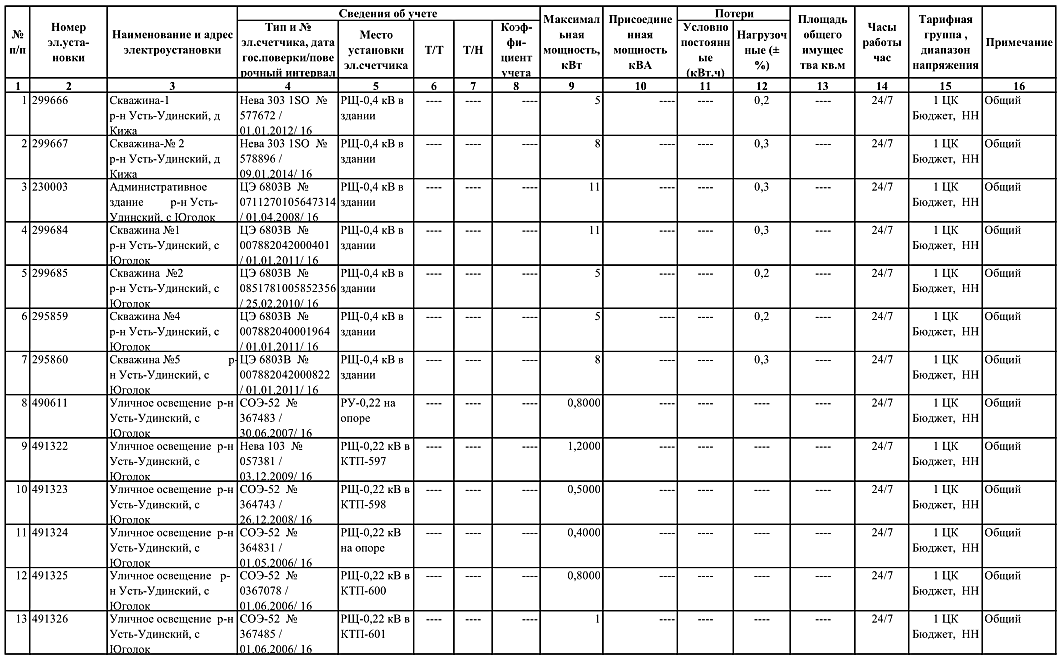 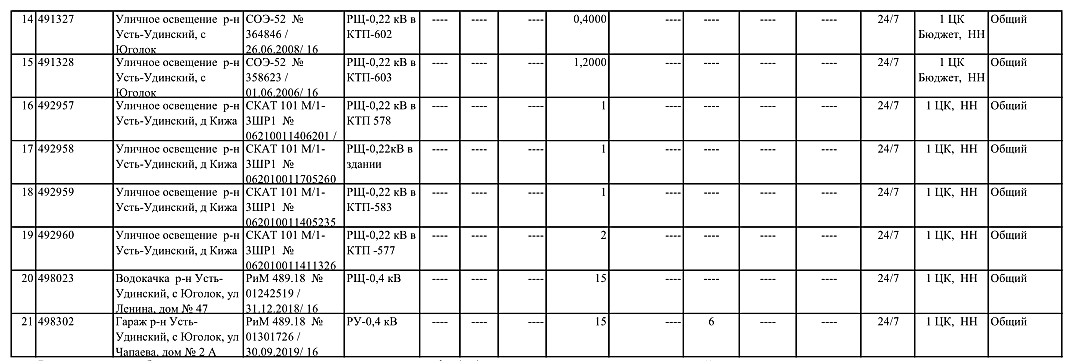 На сегодняшний день основными проблемами системы электроснабжения Юголокского муниципального образования являются: Подраздел 2.4.Характеристика текущего состояния охраны окружающей средыОрганизация сбора, транспортировки и утилизации ТКО, КГО и ЖКОК твердым коммунальным отходам (ТКО) относятся отходы, образующиеся в жилом секторе, а также в государственном и коммерческом секторах (от организаций).Группы, включающие виды отходов установлены ФККО (Федеральным классификационным каталогом отходов), утвержденным приказом  Росприроднадзора от 22.05.2017 N 242. На территории Юголокского муниципального образования твёрдые коммунальные отходы (ТКО) образуются в основном жилом секторе (≈65,12%). На территории Юголокского муниципального образования разработана и утверждена схема размещения мест (площадок) накопления твёрдых коммунальных отходов, а также принят и утверждён реестр контейнерных площадок под ТКО. На данную схему имеется заключение Территориального отдела Управления Роспотребнадзора по Иркутской области в Эхирит-Булагатском, Баяндаевском, Осинском, Боханском, Усть-Удинском, Качугском, Жигаловском и Ольхонских районах от 13 июля 2020 года №293, о соответствии требованиям законодательства Российской Федерации в области санитарно-эпидемиологического благополучия населения, в т.ч. санитарным требованиям.Согласно утверждённому Реестру и Схеме на территории Юголокского муниципального образования имеются следующие площадки ТКО: Нормативная потребность в контейнерных площадках и контейнерах под ТКО на территории Юголокского муниципального образования в жилом секторе по состоянию на 01.01.2022 обеспечена полностью (100%), что включает в себя 12 контейнерных площадок, 32 контейнера объёмом 0,75м3. В государственном и коммерческом секторе нормативная потребность в контейнерных площадках и контейнерах под ТКО по состоянию на 01.01.2022 не обеспечена (0%), связано это с отсутствием заявлений организаций в адрес администрации с целью внесения таких площадок в реестр контейнерных площадок. Нормативная потребность в контейнерных площадках и контейнерах под КГО на территории Юголокского муниципального образования во всех секторах на данный момент не обеспечена (0%), связано это с отсутствием замежёванных земельных участков под КГО, высокими затратами на монтаж площадок, а также высокой стоимостью приобретения контейнеров под крупногабаритный мусор.Вывоз отходов с площадок ТКО с 1 августа 2022 года (с момента верификации контейнерных площадок) осуществляет региональный оператор – ООО «РТ-НЭО Иркутск».Существующее и планируемое распределение потоков отходов в зоне деятельности регионального оператора № 2 (ООО «РТ-НЭО Иркутск») следующее: - объект размещения ТКО до 1 января 2023 года, введенный в эксплуатацию до 1 января 2019 года и не имеющий документации, предусмотренной законодательством Российской Федерации, эксплуатируемый в соответствии с приказом Минприроды России от 14 мая 2019 года № 303 - Осинский район, с.Оса (4 км на юг, падь «Каменская»)», кадастровый номер (85:05:040613:173); - объект размещения ТКО после 1 января 2023 года - полигон ТБО в г. Иркутске 5-й км Александровского тракта, эксплуатируемый МУП «Спецавтохозяйство» в ГРОРО № 38- 00033-З-00758-281114.Организация вывоза жидких бытовых отходов (ЖКО) в Юголокском муниципальном образовании отсутствует. Связано это с отсутствием канализованной застройки в пределах муниципального образования. Данные по организации вывоза жидких бытовых отходов от не канализованной застройки (локальные септики, выгребные ямы и т.п.), а также данные по их объёмам – не имеются.Несанкционированные свалкиНа территории Иркутской области разработана и утверждена приказом  министерства  природных  ресурсов  и  экологии Иркутской области от 29 декабря 2017 года № 43-мпр территориальная схема обращения с отходами в Иркутской области (далее – Схема) (в редакции приказа министерства от 7 декабря 2021 года № 77-мпр). Согласно данной схеме, на территории Юголокского муниципального образования расположены  следующие несанкционированные свалки:Схемой предусмотрена ликвидация вышеуказанных несанкционированных свалок с последующим вывозом отходов на полигон ТКО в г. Черемхово, 1,5 км юго-западнее  городского кладбища, эксплуатируемый ООО «Управляющая компания Благоустройство», в ГРОРО № 38-00037-3-870-311214Особо охраняемые природные территории (ООПТ)Согласно государственному кадастру особо охраняемых природных территорий федерального значения, в границах Юголокского муниципального образования, существующие особо охраняемые природные территории федерального значения, отсутствуют. Согласно государственному кадастру особо охраняемых природных территорий регионального и местного значения, существующие особо охраняемые природные территории регионального и местного значения, отсутствуют. В соответствии со Схемой территориального планирования Иркутской области, утвержденной постановлением Правительства Иркутской области от 2 ноября 2012 года № 607-пп, создание особо охраняемых природных территорий регионального и местного значения не планируется.На территории Юголокского муниципального образования ранее были расположены скотомогильники. Один скотомогильник был расположен южнее с.Юголок, второй – на западе от д.Кижа. Захоронений животных, умерших от особо опасных инфекций, в скотомогильниках не производилось. В соответствии с СанПиН 2.2.1./2.1.1.1200-03 ориентировочная санитарно-защитная зона от скотомогильников составляла 1000 метров. На сегодняшний день скотомогильников в муниципальном образовании  – не имеется. Стационарных постов наблюдения за уровнем загрязнения атмосферы на территории Юголокского муниципального образования – не имеется. Данных об объёмах и составе выбросов загрязняющих веществ в атмосферный воздух не имеется. На рассматриваемой территории отсутствуют промышленные и коммунально-складские предприятия, которые являлись бы источниками выбросов загрязняющих веществ в атмосферу.В целом - экологическая обстановка в Юголокском муниципальном образовании благоприятная. На территории  муниципального образования отсутствуют вредные производства, нет предприятий, имеющих сверхнормативные выбросы. В целях охраны окружающей среды в муниципальном образовании ежегодно выполняются  мероприятия по санитарной очистке территории поселения, водоохранных зон и автодорог. В муниципальном образовании приняты Правила содержания и благоустройства территории муниципального образования. Они определяют основные требования и единый порядок сбора и вывоза твердых бытовых отходов от жителей в поселении для создания экологически безопасных и комфортных условий для проживания населения.На сегодняшний день основными проблемами охраны окружающей среды Юголокского муниципального образования являются: Раздел 3. Цель и задачи муниципальной программыЦелью муниципальной программы является обеспечение безопасного, надёжного, устойчивого функционирования и развития систем коммунальной инфраструктуры на территории Юголокского муниципального образования на период 2022-2026 гг. с перспективой до 2032 года.Для  достижения  поставленной  цели  в  ходе  реализации муниципальной программы запланировано решение следующих задач: Общие задачи:1.Определение основных направлений и целевых показателей развития систем коммунальной инфраструктуры муниципального образования; 2.Определение объёма финансовых вложений, необходимого для реализации мероприятий по строительству, реконструкции и модернизации объектов коммунальной инфраструктуры муниципального образования;3.Определение и исполнение основных мероприятий по строительству, реконструкции и модернизации объектов коммунальной инфраструктуры муниципального образования.Частные задачи:1.Снижение уровня износа существующих объектов коммунальной инфраструктуры; 2.Развитие и создание новых объектов коммунальной инфраструктуры; 3.Обеспечение эффективного производства, передачи и потребления коммунальных ресурсов на территории Юголокского муниципального образования; 4.Создание условий для повышения качества поставляемых коммунальных услуг и их доступности на территории Юголокского муниципального образования; 5.Внедрение ресурсосберегающих технологий в функционирование систем коммунальной инфраструктуры Юголокского муниципального образования; 6.Улучшение экологической ситуации и снижение негативного воздействия объектов коммунальной инфраструктуры на окружающую среду на территории Юголокского муниципального образования; 7.Создание основы для разработки инвестиционных программ организаций коммунального комплекса; 8.Оптимизация бюджетных расходов, связанных с эксплуатацией объектов коммунальной инфраструктуры.Достижение поставленных цели и задач муниципальной программы предполагается  осуществить  путем  выполнения  взаимосвязанных мероприятий в течение 2022-2026 годов с перспективой до 2032 года.Раздел 4. Программа инвестиционных проектовДостижение целей и решение задач Программы (подпрограмм) обеспечивается путем реализации конкретных инвестиционных мероприятий, которые разрабатываются исходя из целевых индикаторов, представляющих собой доступные наблюдению и измерению характеристики развития систем коммунальной инфраструктуры Юголокского муниципального образования. Разработанные программные инвестиционные мероприятия систематизированы по степени их актуальности и отражают перспективы развития коммунальной инфраструктуры Юголокского муниципального образования в ближайшей перспективе и на расчётный срок. Раздел 5. Обосновывающие материалыПодраздел 5.1. Прогноз численности населения Подраздел 5.2. Прогноз развития застройки Подраздел 5.3. Прогноз спроса на коммунальные ресурсыРаздел 6. Объем и источники финансирования муниципальной программыЕжегодные объемы финансирования Программы ежегодно уточняются при формировании федерального, областного и местного бюджета на соответствующий финансовый год исходя из возможностей федерального, областного и местного бюджета и затрат, необходимых для реализации Программы.Показатели финансирования подлежат уточнению при разработке проектно-сметной документации и фактического выделения средств из бюджетов всех уровней. Стоимость мероприятий определена ориентировочно и основана на стоимости уже проведенных аналогичных мероприятий, полученных коммерческих предложений, а также на основе анализа рыночных цен с учётом инфляции. Принятые сокращения: -ФБ – федеральный бюджет; -ОБ – областной бюджет; -РБ – районный бюджет;-МБ – местный бюджет; -ВИ – внебюджетные источники.Раздел 7. Ожидаемые результаты реализации муниципальной программыКомплексная оценка эффективности реализации мероприятий Программы осуществляется ежегодно в течение всего срока ее реализации и по окончании ее реализации и включает в себя оценку степени выполнения мероприятий муниципальной программы и оценку эффективности реализации муниципальной программы. Критериями оценки эффективности реализации Программы являются степень достижения целевых индикаторов и показателей, установленных Программой.Оценка эффективности реализации муниципальной программы осуществляется ежегодно по итогам ее исполнения за отчетный финансовый год и в целом после завершения ее реализации координатором (куратором) совместно с ответственным исполнителем.Оценка эффективности муниципальной программы осуществляется с использованием следующих критериев: полнота и эффективность использования средств бюджета на реализацию муниципальной программы; степень достижения планируемых значений целевых показателей муниципальной программы.Подраздел 7.1.Целевые показатели (индикаторы) результативности муниципальной программыРаздел 8. Риски реализации муниципальной программыК основным рискам реализации муниципальной программы относятся: 1.Финансово-экономические  риски  -  недофинансирование мероприятий  муниципальной  программы,  связанное  с  кризисными явлениями в российской экономике. С целью ограничения финансовых рисков планируется: 1)ежегодное  уточнение  объемов  финансовых  средств, предусмотренных на реализацию мероприятий муниципальной программы, в зависимости от достигнутых результатов; 2)планирование бюджетных расходов с применением методик оценки эффективности бюджетных расходов; 3)определение приоритетов для первоочередного финансирования; 4)привлечение внебюджетных источников финансирования в рамках самостоятельной деятельности участников муниципальной программы (по основным мероприятиям муниципальной программы). 2.Правовые риски, возникающие в связи с отсутствием или изменением нормативных правовых актов, необходимых для реализации муниципальной программы. Меры по снижению рисков: 1)осуществление  мониторинга  изменения  федерального  и регионального законодательства с оценкой возможных последствий; 2)актуализация нормативных правовых актов Юголокского сельского поселения в сфере реализации муниципальной программы. 3.Административные риски, выражающиеся в неэффективном управлении муниципальной программой, невыполнении целей и задач муниципальной программы. С целью минимизации административных рисков планируется: 1)проведение мониторинга исполнения показателей муниципальной программы; 2)своевременная  корректировка  мероприятий  муниципальной программы при выявлении указанной потребности; 3)оперативное реагирование на выявленные недостатки в процедурах управления, контроля и кадрового обеспечения реализации муниципальной программы.Раздел 1Паспорт муниципальной программы 4Подраздел 1.1.Паспорт подпрограммы «Охрана окружающей среды в Юголокском муниципальном образовании на 2022-2026 годы с перспективой до 2032 года»10Подраздел 1.2.Паспорт подпрограммы «Энергосбережение и повышение энергетической эффективности коммунальных систем в Юголокском муниципальном образовании на 2022-2026 годы с перспективой до 2032 года»12Раздел 2Характеристика текущего состояния сферы реализации муниципальной программы15Подраздел 2.1.Характеристика текущего состояния водоснабжения (ХВС, ГВС) и водоотведения16Подраздел 2.2.Характеристика текущего состояния теплоснабжения27Подраздел 2.3.Характеристика текущего состояния электроснабжения28Подраздел 2.4.Характеристика текущего состояния охраны окружающей среды30Раздел 3Цель и задачи муниципальной программы34Раздел 4Программа инвестиционных проектов34Раздел 5Обосновывающие материалы37Подраздел 5.1.Прогноз численности населения37Подраздел 5.2.Прогноз развития застройки37Подраздел 5.3.Прогноз спроса на коммунальные ресурсы37Раздел 6Объём и источники финансирования муниципальной программы38Раздел 7Ожидаемые результаты реализации муниципальной программы45Подраздел 7.1.Целевые показатели (индикаторы) результативности муниципальной программы45Раздел 8Риски реализации муниципальной программы48Наименование муниципальной программыКомплексное развитие систем коммунальной инфраструктуры Юголокского муниципального образования на 2022-2026 годы с перспективой до 2032 года (далее – Программа)Правовые основания для разработки муниципальной программыПравовые основания:-Градостроительный кодекс Российской Федерации; -Федеральный закон от 06 октября 2003 года № 131-ФЗ «Об общих принципах организации местного самоуправления в Российской Федерации»; -Постановление Правительства РФ от 14.06.2013 г. № 502 «Об утверждении требований к программам комплексного развития систем коммунальной инфраструктуры поселений, городских округов»; -Федеральный закон от 30.12.2004 года № 210-ФЗ «Об основах регулирования тарифов организаций коммунального комплекса»; -Федеральный закон от 23.11.2009 г. № 261-ФЗ «Об энергосбережении и повышении энергетической эффективности и о внесении изменений в отдельные законодательные акты Российской Федерации»; -Приказ Министерства регионального развития Российской Федерации от 06.05.2011 г. № 204 «О разработке программ комплексного развития систем коммунальной инфраструктуры муниципальных образований»; -Приказ министерства жилищной политики, энергетики и транспорта Иркутской области от 31.05.2013 № 27-мпр «Об утверждении нормативов потребления коммунальных услуг при отсутствии приборов учёта в Иркутской области», с последними изменениями;-Приказ министерства жилищной политики, энергетики и транспорта Иркутской области от 30.12.2016 № 184-мпр «Об установлении и утверждении нормативов потребления коммунальных услуг по холодному (горячему) водоснабжению в жилых помещениях на территории Иркутской области»;-Постановление администрации Юголокского муниципального образования № 13 от 01.04.2022 года «Об утверждении Порядка разработки, реализации и оценки эффективности муниципальных программ Юголокского муниципального образования»;-Генеральный план Юголокского муниципального образования (актуализированная версия) / ФГУП РосНИПИУрбанистики. – г. Санкт-Петербург: 2012 г.;-Схема водоснабжения и водоотведения Юголокского муниципального образования (актуализированная версия) / ИП Крылов И.В. – г. Вологда: 2022 г. Заказчики/Разработчики муниципальной программыАдминистрация Юголокского сельского поселения Усть-Удинского районаОтветственные исполнители муниципальной программыАдминистрация Юголокского сельского поселения Усть-Удинского районаСоисполнители/ Участники муниципальной программыОАО «Иркутская электросетевая компания»,  ООО «РТ-НЭО Иркутск»Подпрограммы муниципальной программы1.Подпрограмма «Охрана окружающей среды в Юголокском муниципальном образовании на 2022-2026 годы с перспективой до 2032 года»;2.Подпрограмма «Энергосбережение и повышение энергетической эффективности коммунальных систем в Юголокском муниципальном образовании на 2022-2026 годы с перспективой до 2032 года».Цель муниципальной программыОбеспечение эксплуатационной надежности и безопасности систем коммунальной инфраструктуры, их комплексное развитие на территории Юголокского муниципального образования на период 2022-2026 гг. с перспективой до 2032 года.Задачи муниципальной программыОбщие задачи:1.Определение основных направлений и целевых показателей развития систем коммунальной инфраструктуры муниципального образования; 2.Определение объёма финансовых вложений, необходимого для реализации мероприятий по строительству, реконструкции и модернизации объектов коммунальной инфраструктуры муниципального образования;3.Определение и исполнение основных мероприятий по строительству, реконструкции и модернизации объектов коммунальной инфраструктуры муниципального образования.Частные задачи:1.Снижение уровня износа существующих объектов коммунальной инфраструктуры; 2.Развитие и создание новых объектов коммунальной инфраструктуры; 3.Обеспечение эффективного производства, передачи и потребления коммунальных ресурсов на территории Юголокского муниципального образования; 4.Создание условий для повышения качества поставляемых коммунальных услуг и их доступности на территории Юголокского муниципального образования; 5.Внедрение ресурсосберегающих технологий в функционирование систем коммунальной инфраструктуры Юголокского муниципального образования; 6.Улучшение экологической ситуации и снижение негативного воздействия объектов коммунальной инфраструктуры на окружающую среду на территории Юголокского муниципального образования; 7.Создание основы для разработки инвестиционных программ организаций коммунального комплекса; 8.Оптимизация бюджетных расходов, связанных с эксплуатацией объектов коммунальной инфраструктуры.Целевые показатели (индикаторы) муниципальной программыТехнико-экономические, финансовые и социально-экономические показатели развития систем коммунальной инфраструктуры, включая:Целевые показатели в области водоснабжения и водоотведения:-Количество аварий на объектах ХВС;-Доля потребителей, затронутых ограничениями в подаче воды вследствие аварий на объектах ХВС;-Количество объектов ХВС, на которых проведены мероприятия по текущему ремонту;-Количество объектов ХВС, на которых проведены мероприятия по реконструкции и (или) модернизации;-Уровень износа существующих водопроводных сетей;-Уровень износа существующих объектов ХВС (суммарно по всем объектам ХВС);-Доля населения, обеспеченная доступом к объектам ХВС;-Доля бюджетных организаций, обеспеченных доступом к объектам ХВС;-Доля иных организаций, обеспеченных доступом к объектам ХВС;-Доля эксплуатационных затрат на объекты ХВС;-Доля резерва производственных мощностей систем ХВС;-Количество объектов ХВС, на которые разработаны проекты зон санитарной охраны и получено санитарно-эпидемиологическое заключение (в т.ч. соответствие показателям СанПиН по ПДК);-Количество объектов ХВС, на которые получена лицензия на недропользование;-Количество объектов ХВС, на которых утверждена программа производственного контроля качества воды;-Количество объектов ХВС, на которых утверждена программа мониторинга подземных вод;-Протяжённость сетей централизованного водоснабжения;-Протяжённость сетей централизованного водоотведения;-Количество вновь построенных и введённых в эксплуатацию объектов водоснабжения и водоотведения;-Количество ликвидированных/законсервированных объектов водоснабжения, эксплуатация которых экономически нецелесообразна по техническим причинам.Целевые показатели в области теплоснабжения:-Доля объектов теплоснабжения, на которых проведены мероприятия по реконструкции и (или) модернизации;-Количество вновь построенных и введённых в эксплуатацию объектов теплоснабжения;-Протяжённость сетей централизованного теплоснабжения;-Доля населения, обеспеченная доступом к объектам теплоснабжения;-Доля бюджетных организаций, обеспеченных доступом к объектам теплоснабжения;-Доля иных организаций, обеспеченных доступом к объектам теплоснабжения.Целевые показатели в области электроснабжения:-Доля объектов электроснабжения, на которых проведены мероприятия по реконструкции и (или) модернизации;-Протяжённость сетей электроснабжения;-Уровень износа существующих сетей электроснабжения;-Уровень износа существующих объектов электроснабжения;-Количество вновь построенных и введённых в эксплуатацию объектов электроснабжения;-Доля ж/б опор от общего числа имеющихся опор на территории муниципального образования;-Доля эксплуатационных затрат на объекты электроснабжения.Сроки и этапы реализации муниципальной программы1 этап: Первая очередь - 2022-2026 гг.; 2 этап: Вторая очередь (расчётный срок) - 2027-2032 гг.Объемы и источники финансирования муниципальной программыИсточники финансирования:Финансирование производится за счет федерального, областного, районного, местного и внебюджетного фонда в общем объёме -  40568,00 тыс. рублей из них: -федерального бюджета  – 0,0 тыс.руб.-областного бюджета – 36620,60 тыс.руб.-районного бюджета – 0,0  тыс.руб.-местного бюджета  – 3947,40 тыс.руб.-внебюджетных источников – 0,0 тыс.руб. Предполагаемые денежные средства в 2022 году – 1853,00 тыс. руб., из них за счет средств: -федерального бюджета – 0,0 тыс. руб.-областного бюджета – 1536,60 тыс. руб. -районного бюджета – 0,0  тыс.руб.-местного бюджета – 316,40 тыс. руб. -внебюджетные источники – 0,0 тыс. руб. Предполагаемые денежные средства в 2023 году – 1110,00 тыс. руб., из них за счет средств: -федерального бюджета – 0,0 тыс. руб.-областного бюджета – 0,0 тыс. руб. -районного бюджета – 0,0  тыс.руб.-местного бюджета – 1110,00 тыс. руб. -внебюджетные источники – 0,0 тыс. руб. Предполагаемые денежные средства в 2024 году – 10225,00 тыс. руб., из них за счет средств: -федерального бюджета – 0,0 тыс. руб.-областного бюджета – 9016,00 тыс. руб. -районного бюджета – 0,0  тыс.руб.-местного бюджета – 1209,00 тыс. руб. -внебюджетные источники – 0,0 тыс. руб. Предполагаемые денежные средства в 2025 году – 17840,00 тыс. руб., из них за счет средств: -федерального бюджета – 0,0 тыс. руб.-областного бюджета – 17444,00 тыс. руб. -районного бюджета – 0,0  тыс.руб.-местного бюджета – 396,00 тыс. руб. -внебюджетные источники – 0,0 тыс. руб. Предполагаемые денежные средства в 2026 году – 9540,00 тыс. руб., из них за счет средств: -федерального бюджета – 0,0 тыс. руб.-областного бюджета – 8624,00 тыс. руб. -районного бюджета – 0,0  тыс.руб.-местного бюджета – 916,00 тыс. руб. -внебюджетные источники – 0,0 тыс. руб. В т.ч.Предполагаемые денежные средства по подпрограмме «Охрана окружающей среды в Юголокском муниципальном образовании на 2022-2026 годы с перспективой до 2032 года» (2022-2026 гг.) –  20640,00 тыс. руб., из них за счет средств: -федерального бюджета – 0,0 тыс. руб.-областного бюджета – 19766,60 тыс. руб. -районного бюджета – 0,0  тыс. руб.-местного бюджета – 873,40 тыс. руб. -внебюджетные источники – 0,0 тыс. руб. Предполагаемые денежные средства по подпрограмме «Энергосбережение и повышение энергетической эффективности коммунальных систем в Юголокском муниципальном образовании на 2022-2026 годы с перспективой до 2032 года» (2022-2026 гг.) –  180,00 тыс. руб., из них за счет средств: -федерального бюджета – 0,0 тыс. руб.-областного бюджета – 0,0 тыс. руб. -районного бюджета – 0,0  тыс. руб.-местного бюджета – 180,00 тыс. руб. -внебюджетные источники – 0,0 тыс. руб. Ежегодные объемы финансирования Программы ежегодно уточняются при формировании федерального, областного и местного бюджета на соответствующий финансовый год исходя из возможностей федерального, областного и местного бюджета и затрат, необходимых для реализации Программы.Показатели финансирования подлежат уточнению при разработке проектно-сметной документации и фактического выделения средств из бюджетов всех уровней. Ожидаемые результаты  реализации муниципальной программыОжидаемые результаты реализации программы формируется на основании поставленных задач в паспорте Программы, а также заключаются в реализации запланированных мероприятий и достижения целевых показателей (индикаторов) программы, а именно:Ожидаемые результаты в области водоснабжения и водоотведения:-Снижение количества аварий на объектах ХВС (до 1 ед. к 2026 году);-Снижение доли потребителей, затронутых ограничениями в подаче воды вследствие аварий на объектах ХВС (до 2% к 2026 году);-Увеличение количества объектов ХВС, на которых проведены мероприятия по текущему ремонту (до 2 ед. к 2026 году);-Увеличение количества объектов ХВС, на которых проведены мероприятия по реконструкции и (или) модернизации (до 2 ед. к 2026 году);-Снижение уровня износа существующих водопроводных сетей (до 20% к 2026 году);-Снижение уровня износа существующих объектов ХВС (суммарно по всем объектам ХВС) (до 50% к 2026 году);-Увеличение доли населения, обеспеченной доступом к объектам ХВС (до 85% к 2026 году);-Увеличение доли бюджетных организаций, обеспеченных доступом к объектам ХВС (до 70% к 2026 году);-Увеличение доли иных организаций, обеспеченных доступом к объектам ХВС (до 50% к 2026 году);-Снижение доли эксплуатационных затрат на объекты ХВС (до 5% к 2026 году);-Увеличение доли резерва производственных мощностей систем ХВС (до 95% к 2026 году);-Увеличение количества объектов ХВС, на которые разработаны проекты зон санитарной охраны и получено санитарно-эпидемиологическое заключение (в т.ч. соответствие показателям СанПиН по ПДК) (до 2 ед. к 2026 году);-Увеличение количества объектов ХВС, на которые получена лицензия на недропользование (до 4 ед. к 2026 году);-Увеличение количества объектов ХВС, на которых утверждена программа производственного контроля качества воды (до 4 ед. к 2026 году);-Увеличение количества объектов ХВС, на которых утверждена программа мониторинга подземных вод (до 4 ед.  к 2026 году);-Увеличение протяжённости сетей централизованного водоснабжения (до 19 км к 2032 году);-Увеличение протяжённости сетей централизованного водоотведения (до 19 км к 2032 году);-Увеличение количества вновь построенных и введённых в эксплуатацию объектов водоснабжения и водоотведения (до 4 ед. к 2032 году);-Увеличение количества ликвидированных/законсервированных объектов водоснабжения, эксплуатация которых экономически нецелесообразна по техническим причинам (до 4 ед. к 2032 году).Ожидаемые результаты в области теплоснабжения:-Увеличение доли объектов теплоснабжения, на которых проведены мероприятия по реконструкции и (или) модернизации (до 2 ед. к 2032 году);-Увеличение количества вновь построенных и введённых в эксплуатацию объектов теплоснабжения (до 2 ед. к 2032 году);-Увеличение протяжённости сетей централизованного теплоснабжения (до 17 км к 2032 году);-Увеличение доли населения, обеспеченной доступом к объектам теплоснабжения (до 60% к 2032 году);-Увеличение доли бюджетных организаций, обеспеченных доступом к объектам теплоснабжения (до 60% к 2032 году);-Увеличение доли иных организаций, обеспеченных доступом к объектам теплоснабжения (до 60% к 2032 году);Ожидаемые результаты в области электроснабжения:-Увеличение доли объектов электроснабжения, на которых проведены мероприятия по реконструкции и (или) модернизации (до 21 ед. к 2032 году);-Увеличение протяжённости сетей электроснабжения(до 10 км к 2032 году);-Снижение уровня износа существующих сетей электроснабжения (до 10% к 2032 году);-Снижение уровня износа существующих объектов электроснабжения (до 10% 2032 году);-Увеличение количества вновь построенных и введённых в эксплуатацию объектов электроснабжения (до 10 ед. к 2032 году);-Увеличение доли ж/б опор от общего числа имеющихся опор на территории муниципального образования (до 120 ед. к 2032 году);-Снижение доли эксплуатационных затрат на объекты электроснабжения (до 2% 2032 году).Наименование муниципальной программыКомплексное развитие систем коммунальной инфраструктуры Юголокского муниципального образования на 2022-2026 годы с перспективой до 2032 года (далее – Программа)Наименование подпрограммыОхрана окружающей среды в Юголокском муниципальном образовании на 2022-2026 годы с перспективой до 2032 годаЗаказчики/Разработчики подпрограммыАдминистрация Юголокского сельского поселения Усть-Удинского районаОтветственные исполнители подпрограммыАдминистрация Юголокского сельского поселения Усть-Удинского районаСоисполнители/ Участники подпрограммыООО «РТ-НЭО Иркутск»Цель подпрограммыУлучшение экологической ситуации и снижение негативного воздействия отходов на здоровье человека и окружающую среду на территории Юголокского муниципального образованияЗадачи подпрограммы1.Снижение вредного воздействия отходов на здоровье человека и окружающую среду на территории Юголокского муниципального образования; 2.Создание инфраструктуры по обращению с твёрдыми коммунальными отходам путём создания мест (площадок) накопления ТКО и КГО; 3.Ликвидация существующих несанкционированных свалок; 4.Развитие экологической культуры среди населения Юголокского муниципального образования, путём экологического просвещения населения, проведения соответствующих мероприятий.Целевые показатели (индикаторы) подпрограммыТехнико-экономические, финансовые и социально-экономические показатели, включая:-Долю жителей, обеспеченных площадками под ТКО и КГО;-Долю бюджетных организаций, обеспеченных площадками под ТКО и КГО;-Долю иных организаций, обеспеченных площадками под ТКО и КГО;-Количество созданных площадок (мест) под ТКО и КГО;-Количество установленных контейнеров под ТКО и КГО;-Количество ликвидированных несанкционированных свалок;-Количество информационных и организационных мероприятий, касающихся экологической культуры и охраны окружающей среды.  Сроки и этапы реализации подпрограммы1 этап: Первая очередь - 2022-2026 гг.; 2 этап: Вторая очередь (расчётный срок) - 2027-2032 гг.Объемы и источники финансирования подпрограммыИсточники финансирования:Финансирование производится за счет федерального, областного, районного, местного и внебюджетного фонда в общем объёме -  20640,00 тыс. рублей из них: -федерального бюджета  – 0,0 тыс.руб.-областного бюджета – 19766,60 тыс.руб.-районного бюджета – 0,0  тыс.руб.-местного бюджета  – 873,40 тыс.руб.-внебюджетных источников – 0,0 тыс.руб. Предполагаемые денежные средства в 2022 году – 1370,00 тыс. руб., из них за счет средств: -федерального бюджета – 0,0 тыс. руб.-областного бюджета – 1342,60 тыс. руб. -районного бюджета – 0,0  тыс.руб.-местного бюджета – 27,40 тыс. руб. -внебюджетные источники – 0,0 тыс. руб. Предполагаемые денежные средства в 2023 году –  470,00 тыс. руб., из них за счет средств: -федерального бюджета – 0,0 тыс. руб.-областного бюджета – 0,0 тыс. руб. -районного бюджета – 0,0  тыс.руб.-местного бюджета – 470,00 тыс. руб. -внебюджетные источники – 0,0 тыс. руб. Предполагаемые денежные средства в 2024 году –  700,00 тыс. руб., из них за счет средств: -федерального бюджета – 0,0 тыс. руб.-областного бюджета – 686,00 тыс. руб. -районного бюджета – 0,0  тыс.руб.-местного бюджета – 14,00 тыс. руб. -внебюджетные источники – 0,0 тыс. руб. Предполагаемые денежные средства в 2025 году –  9300,00 тыс. руб., из них за счет средств: -федерального бюджета – 0,0 тыс. руб.-областного бюджета –9114,00 тыс. руб. -районного бюджета – 0,0  тыс.руб.-местного бюджета – 186,00 тыс. руб. -внебюджетные источники – 0,0 тыс. руб. Предполагаемые денежные средства в 2026 году –  8800,00 тыс. руб., из них за счет средств: -федерального бюджета – 0,0 тыс. руб.-областного бюджета – 8624,00 тыс. руб. -районного бюджета – 0,0  тыс.руб.-местного бюджета – 176,00 тыс. руб. -внебюджетные источники – 0,0 тыс. руб. Ежегодные объемы финансирования Подпрограммы ежегодно уточняются при формировании федерального, областного и местного бюджета на соответствующий финансовый год исходя из возможностей федерального, областного и местного бюджета и затрат, необходимых для реализации Подпрограммы.Показатели финансирования подлежат уточнению при разработке проектно-сметной документации и фактического выделения средств из бюджетов всех уровней. Ожидаемые результаты  реализации подпрограммыОжидаемые результаты реализации Подпрограммы формируется на основании поставленных задач в паспорте Подпрограммы, а также заключаются в реализации запланированных мероприятий и достижения целевых показателей (индикаторов) Подпрограммы, а именно:-Увеличение доли жителей, обеспеченных площадками под ТКО и КГО (до 100% к 2026 году);-Увеличение доли бюджетных организаций, обеспеченных площадками под ТКО и КГО (до 80% к 2026 году);-Увеличение доли иных организаций, обеспеченных площадками под ТКО и КГО (до 80% к 2026 году);-Увеличение количества созданных площадок (мест) под ТКО и КГО (до 16 ед. к 2026 году);-Увеличение количества установленных контейнеров под ТКО и КГО (до 26 ед. к 2026 году);-Увеличение количества ликвидированных несанкционированных свалок (до 2 ед. 2026 году);-Увеличение количества информационных и организационных мероприятий, касающихся экологической культуры и охраны окружающей среды (до 10 ед. к 2026 году).Наименование муниципальной программыКомплексное развитие систем коммунальной инфраструктуры Юголокского муниципального образования на 2022-2026 годы с перспективой до 2032 года (далее – Программа)Наименование подпрограммыЭнергосбережение и повышение энергетической эффективности коммунальных систем в Юголокском муниципальном образовании на 2022-2026 годы с перспективой до 2032 годаЗаказчики/Разработчики подпрограммыАдминистрация Юголокского сельского поселения Усть-Удинского районаОтветственные исполнители подпрограммыАдминистрация Юголокского сельского поселения Усть-Удинского районаСоисполнители/ Участники подпрограммыОАО «Иркутская электросетевая компания»,  ООО «Иркутскэнергосбыт»Цель подпрограммыОбеспечение энергоэффективного и энергосберегающего производства, передачи, контроля, учёта и потребления коммунальных ресурсов на территории Юголокского муниципального образованияЗадачи подпрограммы1.Снижение доли энергетических издержек (снижение удельных расходов основных энергоресурсов – воды, тепла, электроэнергии);2.Внедрение ресурсосберегающих технологий в функционирование систем коммунальной инфраструктуры Юголокского муниципального образования; 3.Оптимизация бюджетных расходов в рамках энергосберегающих мероприятий.Целевые показатели (индикаторы) подпрограммыТехнико-экономические, финансовые и социально-экономические показатели, включая:-Долю объектов муниципальной собственности, на которых установлены приборы учёта, контроля и регулировки энергетических ресурсов;-Долю объектов муниципальной собственности, на которых внедрены системы телемеханики и автоматизированной системы управления технологическими процессами;-Долю объектов муниципальной собственности, на которых проведены мероприятия по повышению тепловой защиты, в т.ч. зданий, сооружений, отдельных конструкций и элементов;-Долю населения, у которых установлены приборы учёта ХВС;-Долю бюджетных организаций, у которых установлены приборы учёта ХВС;-Долю иных организаций, у которых установлены приборы учёта ХВС;-Удельного расхода электрической энергии на снабжение объектов муниципальной собственности.Сроки и этапы реализации подпрограммы1 этап: Первая очередь - 2022-2026 гг.; 2 этап: Вторая очередь (расчётный срок) - 2027-2032 гг.Объемы и источники финансирования подпрограммыИсточники финансирования:Финансирование производится за счет федерального, областного, районного, местного и внебюджетного фонда в общем объёме -  180,00 тыс. рублей из них: -федерального бюджета  – 0,0 тыс. руб.-областного бюджета – 0,0 тыс. руб.-районного бюджета – 0,0  тыс. руб.-местного бюджета  – 180,00 тыс. руб.-внебюджетных источников – 0,0 тыс. руб. Предполагаемые денежные средства в 2022 году – 30,00 тыс. руб., из них за счет средств:-федерального бюджета – 0,0 тыс. руб.-областного бюджета – 0,0 тыс. руб.-районного бюджета – 0,0  тыс. руб.-местного бюджета – 30,00 тыс. руб.-внебюджетные источники – 0,0 тыс. руб.Предполагаемые денежные средства в 2023 году –  30,00 тыс. руб., из них за счет средств: -федерального бюджета – 0,0 тыс. руб.-областного бюджета – 0,00 тыс. руб. -районного бюджета – 0,0  тыс. руб.-местного бюджета – 30,00 тыс. руб. -внебюджетные источники – 0,0 тыс. руб. Предполагаемые денежные средства в 2024 году –  40,00 тыс. руб., из них за счет средств: -федерального бюджета – 0,0 тыс. руб.-областного бюджета – 0,0 тыс. руб. -районного бюджета – 0,0  тыс. руб.-местного бюджета – 40,00 тыс. руб. -внебюджетные источники – 0,0 тыс. руб. Предполагаемые денежные средства в 2025 году –  40,00 тыс. руб., из них за счет средств: -федерального бюджета – 0,0 тыс. руб.-областного бюджета – 0,0 тыс. руб. -районного бюджета – 0,0  тыс. руб.-местного бюджета – 40,00 тыс. руб. -внебюджетные источники – 0,0 тыс. руб. Предполагаемые денежные средства в 2026 году –  40,00 тыс. руб., из них за счет средств: -федерального бюджета – 0,0 тыс. руб.-областного бюджета – 0,0 тыс. руб. -районного бюджета – 0,0  тыс. руб.-местного бюджета – 40,00 тыс. руб. -внебюджетные источники – 0,0 тыс. руб. Ежегодные объемы финансирования Подпрограммы ежегодно уточняются при формировании федерального, областного и местного бюджета на соответствующий финансовый год исходя из возможностей федерального, областного и местного бюджета и затрат, необходимых для реализации Подпрограммы.Показатели финансирования подлежат уточнению при разработке проектно-сметной документации и фактического выделения средств из бюджетов всех уровней. Ожидаемые результаты  реализации подпрограммыОжидаемые результаты реализации программы формируется на основании поставленных задач в паспорте Подпрограммы, а также заключаются в реализации запланированных мероприятий и достижения целевых показателей (индикаторов) Подпрограммы, а именно:-Увеличение доли объектов муниципальной собственности, на которых установлены приборы учёта, контроля и регулировки энергетических ресурсов (до 70% к 2026 году);-Увеличение доли объектов муниципальной собственности, на которых внедрены системы телемеханики и автоматизированной системы управления технологическими процессами (до 40% к 2026 году);-Увеличение доли объектов муниципальной собственности, на которых проведены мероприятия по повышению тепловой защиты, в т.ч. зданий, сооружений, отдельных конструкций и элементов (до 70% к 2026 году);-Увеличение доли населения, у которых установлены приборы учёта ХВС (до 20% к 2026 году);-Увеличение доли бюджетных организаций, у которых установлены приборы учёта ХВС (до 15% к 2026 году);-Увеличение доли иных организаций, у которых установлены приборы учёта ХВС (до 10% к 2026 году);-Снижение удельного расхода электрической энергии на снабжение объектов муниципальной собственности (до 4,4% к 2026 году).№Ресурс/услугаОрганизация-поставщик ресурса/услугиСобственник имущества1.Холодное водоснабжение (ХВС)ИП КФХ Подварков А.А.Администрация Юголокского сельского поселения2.Горячее водоснабжение (ГВС)ОтсутствуетОтсутствует3.ВодоотведениеОтсутствуетОтсутствует4.ТеплоснабжениеОтсутствуетОтсутствует5.ГазоснабжениеОтсутствуетОтсутствует6.ЭлектроснабжениеООО «Иркутская энергосбытовая компания»ОАО «Иркутская электросетевая компания»7.Сбор и вывоз твёрдых бытовых отходовООО «РТ-НЭО Иркутск»Администрация Юголокского сельского поселения№Наименование параметраХарактеристика параметра1.Адрес скважиныИркутская область, Усть-Удинский район, д. Кижа, ул. Партизанская, д.41А1.1.Номер скважины по паспорту№47081.2.Организация, осуществившая бурение скважины/основание бурения:Иркутский СМУ «Водстрой» (Договор с Колхозом «Восход»)1.3.Назначение скважиныХозяйственно-питьевое водоснабжение1.4.Год бурения скважины19701.5.Срок эксплуатации52 года    1.6.Глубина скважины (м)1201.7.Диаметр обсадной колонны, (дюйм)12''1.8.Диаметр эксплуатационной колонны (дюйм)8''1.9.Дебит скважины при откачке (м3/час):н/д1.10.Статический уровень (м)231.11.Заявленная производительность скважины (м3/сут):461.12.Соответствие показателям СанПиН / данные о несоответствиин/д1.13.Лицензия на недропользованиеОтсутствует1.14.Программа производственного контроля качества водыОтсутствует1.15.Программа мониторинга подземных водОтсутствует1.16.Проект ЗСО / данные о заключенииОтсутствует1.17.Ограждение ЗСООтсутствует1.18.Иные данные о скважинеОголовок скважины выступает над поверхностью земли на 0,7 – 0,8 метра. Имеется защитный деревянный кожух 0,8х0,8 метров, оголовок герметичен, находится в 3-ёх метрах от водонапорной башни, отмостки и сливные трубы не оборудованы. Планируется к ликвидации с проведением тампонирования на расчётный срок 2027-2032 гг.2.Адрес скважиныИркутская область, Усть-Удинский район, д. Кижа, ул. Партизанская, д.16А2.1.Номер скважины по паспорту№621 (2)2.2.Организация, осуществившая бурение скважины/основание бурения:Иркутский СМУ «Водстрой» (Договор с Колхозом «Восход»)2.3.Назначение скважиныХозяйственно-питьевое водоснабжение2.4.Год бурения скважины19652.5.Срок эксплуатации57 лет  2.6.Глубина скважины (м)1242.7.Диаметр обсадной колонны, (дюйм)12''2.8.Диаметр эксплуатационной колонны (дюйм)8''2.9.Дебит скважины при откачке (м3/час):8,02.10.Статический уровень (м)162.11.Заявленная производительность скважины (м3/сут):462.12.Соответствие показателям СанПиН / данные о несоответствииАнализ воды проведён в 2020 году. По исследованным показателям качество подземных вод  соответствует требованиям СанПиН 2.1.4.1175-02 «Гигиенические требования к качеству воды нецентрализованного водоснабжения. Санитарная охрана источников», ГН 2.1.1315-03 «Предельно-допустимые концентрации (ПДК) химических веществ в воде водных объектов хозяйственно-питьевого и культурно-бытового водопользования». СанПиН 2.6.1.2523-09 «Нормы радиационной безопасности (НРБ-99/2009)».2.13.Лицензия на недропользованиеОтсутствует2.14.Программа производственного контроля качества водыОтсутствует2.15.Программа мониторинга подземных водОтсутствует2.16.Проект ЗСО / данные о заключенииИмеется: Санитарно-эпидемиологическое заключение №38.ИЦ.06.000.Т.001797.12.20 от 16.12.2020 г.)2.17.Ограждение ЗСОИмеется2.18.Иные данные о скважинеОголовок скважины выступает над поверхностью земли на 0,7 – 0,8 метра. Имеется защитный деревянный кожух 0,8х0,8 метров, оголовок герметичен, находится в 2-ух метрах от водонапорной башни, отмостки и сливные трубы не оборудованы.3.Адрес скважиныИркутская область, Усть-Удинский район, с. Юголок, ул. 60 лет ВЛКСМ, Д.22Б3.1.Номер скважины по паспорту№621 (2)3.2.Организация, осуществившая бурение скважины/основание бурения:Иркутский СМУ «Водстрой» (Договор с Колхозом «Восход»)3.3.Назначение скважиныХозяйственно-питьевое водоснабжение3.4.Год бурения скважины19653.5.Срок эксплуатации57 лет  3.6.Глубина скважины (м)1243.7.Диаметр обсадной колонны, (дюйм)12''3.8.Диаметр эксплуатационной колонны (дюйм)8''3.9.Дебит скважины при откачке (м3/час):8,03.10.Статический уровень (м)163.11.Заявленная производительность скважины (м3/сут):463.12.Соответствие показателям СанПиН / данные о несоответствиин/д3.13.Лицензия на недропользованиеОтсутствует3.14.Программа производственного контроля качества водыОтсутствует3.15.Программа мониторинга подземных водОтсутствует3.16.Проект ЗСО / данные о заключенииОтсутствует3.17.Ограждение ЗСОИмеется3.18.Иные данные о скважинеОголовок скважины выступает над поверхностью земли на 0,7 – 0,8 метра. Имеется защитный деревянный кожух 0,8х0,8 метров, оголовок герметичен, находится в 2-ух метрах от водонапорной башни, отмостки и сливные трубы не оборудованы.4.Адрес скважиныИркутская область, Усть-Удинский район, с. Юголок, ул. Чапаева, д.214.1.Номер скважины по паспорту№621 (2)4.2.Организация, осуществившая бурение скважины/основание бурения:Иркутский СМУ «Водстрой» (Договор с Колхозом «Восход»)4.3.Назначение скважиныХозяйственно-питьевое водоснабжение4.4.Год бурения скважины19654.5.Срок эксплуатации57 лет  4.6.Глубина скважины (м)1244.7.Диаметр обсадной колонны, (дюйм)12''4.8.Диаметр эксплуатационной колонны (дюйм)8''4.9.Дебит скважины при откачке (м3/час):8,04.10.Статический уровень (м)164.11.Заявленная производительность скважины (м3/сут):464.12.Соответствие показателям СанПиН / данные о несоответствииАнализ воды проведён в 2021 году. По исследованным показателям качество подземных вод  соответствует требованиям СанПиН 2.1.4.1175-02 «Гигиенические требования к качеству воды нецентрализованного водоснабжения. Санитарная охрана источников», ГН 2.1.1315-03 «Предельно-допустимые концентрации (ПДК) химических веществ в воде водных объектов хозяйственно-питьевого и культурно-бытового водопользования». СанПиН 2.6.1.2523-09 «Нормы радиационной безопасности (НРБ-99/2009)».4.13.Лицензия на недропользованиеОтсутствует4.14.Программа производственного контроля качества водыОтсутствует4.15.Программа мониторинга подземных водОтсутствует4.16.Проект ЗСО / данные о заключенииИмеется: Санитарно-эпидемиологическое заключение №38.ИЦ.06.000.Т.001797.12.20 от 16.12.2020 г.)4.17.Ограждение ЗСОИмеется4.18.Иные данные о скважинеОголовок скважины выступает над поверхностью земли на 0,7 – 0,8 метра. Имеется защитный деревянный кожух 0,8х0,8 метров, оголовок герметичен, находится в 2-ух метрах от водонапорной башни, отмостки и сливные трубы не оборудованы.5.Адрес скважиныИркутская область, Усть-Удинский район, с. Юголок, ул. Чапаева, д.40А5.1.Номер скважины по паспорту№621 (2)5.2.Организация, осуществившая бурение скважины/основание бурения:Иркутский СМУ «Водстрой» (Договор с Колхозом «Восход»)5.3.Назначение скважиныХозяйственно-питьевое водоснабжение5.4.Год бурения скважины19655.5.Срок эксплуатации57 лет  5.6.Глубина скважины (м)1245.7.Диаметр обсадной колонны, (дюйм)12''5.8.Диаметр эксплуатационной колонны (дюйм)8''5.9.Дебит скважины при откачке (м3/час):8,05.10.Статический уровень (м)165.11.Заявленная производительность скважины (м3/сут):465.12.Соответствие показателям СанПиН / данные о несоответствиин/д5.13.Лицензия на недропользованиеОтсутствует5.14.Программа производственного контроля качества водыОтсутствует5.15.Программа мониторинга подземных водОтсутствует5.16.Проект ЗСО / данные о заключенииОтсутствует5.17.Ограждение ЗСООтсутствует5.18.Иные данные о скважинеОголовок скважины выступает над поверхностью земли на 0,7 – 0,8 метра. Имеется защитный деревянный кожух 0,8х0,8 метров, оголовок герметичен, находится в 2-ух метрах от водонапорной башни, отмостки и сливные трубы не оборудованы. Планируется к ликвидации с проведением тампонирования на расчётный срок 2027-2032 гг.6.Адрес скважиныИркутская область, Усть-Удинский район, с. Юголок, ул. Ангарская, д.14А6.1.Номер скважины по паспорту№621 (2)6.2.Организация, осуществившая бурение скважины/основание бурения:Иркутский СМУ «Водстрой» (Договор с Колхозом «Восход»)6.3.Назначение скважиныХозяйственно-питьевое водоснабжение6.4.Год бурения скважины19656.5.Срок эксплуатации57 лет  6.6.Глубина скважины (м)1246.7.Диаметр обсадной колонны, (дюйм)12''6.8.Диаметр эксплуатационной колонны (дюйм)8''6.9.Дебит скважины при откачке (м3/час):8,06.10.Статический уровень (м)166.11.Заявленная производительность скважины (м3/сут):466.12.Соответствие показателям СанПиН / данные о несоответствиин/д6.13.Лицензия на недропользованиеОтсутствует6.14.Программа производственного контроля качества водыОтсутствует6.15.Программа мониторинга подземных водОтсутствует6.16.Проект ЗСО / данные о заключенииОтсутствует6.17.Ограждение ЗСООтсутствует6.18.Иные данные о скважинеОголовок скважины выступает над поверхностью земли на 0,7 – 0,8 метра. Имеется защитный деревянный кожух 0,8х0,8 метров, оголовок герметичен, находится в 2-ух метрах от водонапорной башни, отмостки и сливные трубы не оборудованы.7.Адрес скважиныИркутская область, Усть-Удинский район, с. Юголок, ул. Ангарская, д.31Б7.1.Номер скважины по паспорту№621 (2)7.2.Организация, осуществившая бурение скважины/основание бурения:Иркутский СМУ «Водстрой» (Договор с Колхозом «Восход»)7.3.Назначение скважиныХозяйственно-питьевое водоснабжение7.4.Год бурения скважины19657.5.Срок эксплуатации57 лет  7.6.Глубина скважины (м)1247.7.Диаметр обсадной колонны, (дюйм)12''7.8.Диаметр эксплуатационной колонны (дюйм)8''7.9.Дебит скважины при откачке (м3/час):8,07.10.Статический уровень (м)167.11.Заявленная производительность скважины (м3/сут):467.12.Соответствие показателям СанПиН / данные о несоответствиин/д7.13.Лицензия на недропользованиеОтсутствует7.14.Программа производственного контроля качества водыОтсутствует7.15.Программа мониторинга подземных водОтсутствует7.16.Проект ЗСО / данные о заключенииОтсутствует7.17.Ограждение ЗСООтсутствует7.18.Иные данные о скважинеОголовок скважины выступает над поверхностью земли на 0,7 – 0,8 метра. Имеется защитный деревянный кожух 0,8х0,8 метров, оголовок герметичен, находится в 2-ух метрах от водонапорной башни, отмостки и сливные трубы не оборудованы. Планируется к ликвидации с проведением тампонирования на расчётный срок 2027-2032 гг.8.Адрес скважиныИркутская область, Усть-Удинский район, с. Юголок, ул. Ленина, д.478.1.Номер скважины по паспорту№621 (2)8.2.Организация, осуществившая бурение скважины/основание бурения:Иркутский СМУ «Водстрой» (Договор с Колхозом «Восход»)8.3.Назначение скважиныХозяйственно-питьевое водоснабжение8.4.Год бурения скважины19658.5.Срок эксплуатации57 лет  8.6.Глубина скважины (м)1248.7.Диаметр обсадной колонны, (дюйм)12''8.8.Диаметр эксплуатационной колонны (дюйм)8''8.9.Дебит скважины при откачке (м3/час):8,08.10.Статический уровень (м)168.11.Заявленная производительность скважины (м3/сут):468.12.Соответствие показателям СанПиН / данные о несоответствиин/д8.13.Лицензия на недропользованиеОтсутствует8.14.Программа производственного контроля качества водыОтсутствует8.15.Программа мониторинга подземных водОтсутствует8.16.Проект ЗСО / данные о заключенииОтсутствует8.17.Ограждение ЗСООтсутствует8.18.Иные данные о скважинеОголовок скважины выступает над поверхностью земли на 0,7 – 0,8 метра. Имеется защитный деревянный кожух 0,8х0,8 метров, оголовок герметичен, находится в 2-ух метрах от водонапорной башни, отмостки и сливные трубы не оборудованы.№Наименование ВЗУ и его местоположениеОсновные составные конструктивные элементы и оборудованиеИзнос,%1.Иркутская область, Усть-Удинский район, д. Кижа, ул. Партизанская, д.41АЗдание из бревна: сооружение коммунальной инфраструктуры, нежилое, одноэтажное ≈4х5 м., высотой до 9 м.801.Иркутская область, Усть-Удинский район, д. Кижа, ул. Партизанская, д.41АМеталлическая ёмкость под воду объёмом 10 м3801.Иркутская область, Усть-Удинский район, д. Кижа, ул. Партизанская, д.41АПогружной скважинный насос ЭЦВ 6-10-110111.Иркутская область, Усть-Удинский район, д. Кижа, ул. Партизанская, д.41АПриборы контроля, измерения и учёта: только электроэнергия251.Иркутская область, Усть-Удинский район, д. Кижа, ул. Партизанская, д.41А-2.Иркутская область, Усть-Удинский район, д. Кижа, ул. Партизанская, д.16АЗдание из бревна: сооружение коммунальной инфраструктуры, нежилое, одноэтажное ≈4х5 м., высотой до 9 м.222.Иркутская область, Усть-Удинский район, д. Кижа, ул. Партизанская, д.16АМеталлическая ёмкость под воду объёмом 10 м3472.Иркутская область, Усть-Удинский район, д. Кижа, ул. Партизанская, д.16АПогружной скважинный насос ЭЦВ 6-10-110102.Иркутская область, Усть-Удинский район, д. Кижа, ул. Партизанская, д.16АПриборы контроля, измерения и учёта: только электроэнергия152.Иркутская область, Усть-Удинский район, д. Кижа, ул. Партизанская, д.16АСистема очистки (водоподготовки) воды: водоподготовительная мембранная система AQUA-RO-1-883.Иркутская область, Усть-Удинский район, с. Юголок, ул. 60 лет ВЛКСМ, Д.22БЗдание из бревна: сооружение коммунальной инфраструктуры, нежилое, одноэтажное ≈4х5 м., высотой до 9 м.123.Иркутская область, Усть-Удинский район, с. Юголок, ул. 60 лет ВЛКСМ, Д.22БМеталлическая ёмкость под воду объёмом 10 м3323.Иркутская область, Усть-Удинский район, с. Юголок, ул. 60 лет ВЛКСМ, Д.22БПогружной скважинный насос ЭЦВ 6-10-11093.Иркутская область, Усть-Удинский район, с. Юголок, ул. 60 лет ВЛКСМ, Д.22БПриборы контроля, измерения и учёта: только электроэнергия123.Иркутская область, Усть-Удинский район, с. Юголок, ул. 60 лет ВЛКСМ, Д.22Б-4.Иркутская область, Усть-Удинский район, с. Юголок, ул. Чапаева, д.21Здание из бревна: сооружение коммунальной инфраструктуры, нежилое, одноэтажное ≈4х5 м., высотой до 9 м.254.Иркутская область, Усть-Удинский район, с. Юголок, ул. Чапаева, д.21Металлическая ёмкость под воду объёмом 10 м3254.Иркутская область, Усть-Удинский район, с. Юголок, ул. Чапаева, д.21Погружной скважинный насос ЭЦВ 6-10-11084.Иркутская область, Усть-Удинский район, с. Юголок, ул. Чапаева, д.21Приборы контроля, измерения и учёта: только электроэнергия104.Иркутская область, Усть-Удинский район, с. Юголок, ул. Чапаева, д.21Система очистки (водоподготовки) воды: водоподготовительная мембранная система AQUA-RO-1-885.Иркутская область, Усть-Удинский район, с. Юголок, ул. Чапаева, д.40АЗдание из бревна: сооружение коммунальной инфраструктуры, нежилое, одноэтажное ≈4х5 м., высотой до 9 м.1005.Иркутская область, Усть-Удинский район, с. Юголок, ул. Чапаева, д.40АМеталлическая ёмкость под воду объёмом 10 м3705.Иркутская область, Усть-Удинский район, с. Юголок, ул. Чапаева, д.40АПогружной скважинный насос ЭЦВ 6-10-11065.Иркутская область, Усть-Удинский район, с. Юголок, ул. Чапаева, д.40АПриборы контроля, измерения и учёта: только электроэнергия1005.Иркутская область, Усть-Удинский район, с. Юголок, ул. Чапаева, д.40А-6.Иркутская область, Усть-Удинский район, с. Юголок, ул. Ангарская, д.14АЗдание из бревна: сооружение коммунальной инфраструктуры, нежилое, одноэтажное ≈4х5 м., высотой до 9 м.406.Иркутская область, Усть-Удинский район, с. Юголок, ул. Ангарская, д.14АМеталлическая ёмкость под воду объёмом 10 м3556.Иркутская область, Усть-Удинский район, с. Юголок, ул. Ангарская, д.14АПогружной скважинный насос ЭЦВ 6-10-11066.Иркутская область, Усть-Удинский район, с. Юголок, ул. Ангарская, д.14АПриборы контроля, измерения и учёта: только электроэнергия206.Иркутская область, Усть-Удинский район, с. Юголок, ул. Ангарская, д.14А-7.Иркутская область, Усть-Удинский район, с. Юголок, ул. Ангарская, д.31БЗдание из бревна: сооружение коммунальной инфраструктуры, нежилое, одноэтажное ≈4х5 м., высотой до 9 м.367.Иркутская область, Усть-Удинский район, с. Юголок, ул. Ангарская, д.31БМеталлическая ёмкость под воду объёмом 10 м3367.Иркутская область, Усть-Удинский район, с. Юголок, ул. Ангарская, д.31БПогружной скважинный насос ЭЦВ 6-10-11057.Иркутская область, Усть-Удинский район, с. Юголок, ул. Ангарская, д.31БПриборы контроля, измерения и учёта: только электроэнергия207.Иркутская область, Усть-Удинский район, с. Юголок, ул. Ангарская, д.31Б-8.Иркутская область, Усть-Удинский район, с. Юголок, ул. Ленина, д.47Здание из бревна: сооружение коммунальной инфраструктуры, нежилое, одноэтажное ≈4х5 м., высотой до 9 м.458.Иркутская область, Усть-Удинский район, с. Юголок, ул. Ленина, д.47Металлическая ёмкость под воду объёмом 10 м3458.Иркутская область, Усть-Удинский район, с. Юголок, ул. Ленина, д.47Погружной скважинный насос ЭЦВ 6-10-11058.Иркутская область, Усть-Удинский район, с. Юголок, ул. Ленина, д.47Приборы контроля, измерения и учёта: только электроэнергия258.Иркутская область, Усть-Удинский район, с. Юголок, ул. Ленина, д.47-№Наименование ВЗУ и его местоположениеМарка насосаПроизводительность, м3/чНапор, мМощность эл. дв-ля, кВтВремя работы, ч/годИзнос, %1.Иркутская область, Усть-Удинский район, д. Кижа, ул. Партизанская, д.41АПогружной скважинный насос ЭЦВ 6-10-110101105,5с 2011 г. по н.в.112.Иркутская область, Усть-Удинский район, д. Кижа, ул. Партизанская, д.16АПогружной скважинный насос ЭЦВ 6-10-110101105,5с 2013 г. по н.в.103.Иркутская область, Усть-Удинский район, с. Юголок, ул. 60 лет ВЛКСМ, Д.22БПогружной скважинный насос ЭЦВ 6-10-110101105,5с 2013 г. по н.в.94.Иркутская область, Усть-Удинский район, с. Юголок, ул. Чапаева, д.21Погружной скважинный насос ЭЦВ 6-10-110101105,5с 2014 г. по н.в.85.Иркутская область, Усть-Удинский район, с. Юголок, ул. Чапаева, д.40АПогружной скважинный насос ЭЦВ 6-10-110101105,5с 2016 г. по н.в.66.Иркутская область, Усть-Удинский район, с. Юголок, ул. Ангарская, д.14АПогружной скважинный насос ЭЦВ 6-10-110101105,5с 2016 г. по н.в.67.Иркутская область, Усть-Удинский район, с. Юголок, ул. Ангарская, д.31БПогружной скважинный насос ЭЦВ 6-10-110101105,5с 2017 г. по н.в.58.Иркутская область, Усть-Удинский район, с. Юголок, ул. Ленина, д.47Погружной скважинный насос ЭЦВ 6-10-110101105,5с 2017 г. по н.в.5№Местоположение ОСВГод ввода в эксплуатациюПроизводительность, м3/часПроизводительность, м3/сутМодель ОСВМощность эл. дв-ля, кВтИзнос, %1.Иркутская область, Усть-Удинский район, д. Кижа, ул. Партизанская, д.16А20140,8-15Водоподготовительная мембранная система AQUA-RO-1-81,582.Иркутская область, Усть-Удинский район, с. Юголок, ул. Чапаева, д.2120140,8-15Водоподготовительная мембранная система AQUA-RO-1-81,58№Наименование ВЗУ и его местоположениеРасход э/э, кВтза 2020 г.Поднято воды, м3за 2020 г.Удельный расход э/э, кВт/м3за 2020 г.Расход э/э, кВтза 2021 г.Поднято воды, м3за 2021 г.Удельный расход э/э кВт/м3за 2021 г.1.Иркутская область, Усть-Удинский район, д. Кижа, ул. Партизанская, д.41А655915614,6824317914,62.Иркутская область, Усть-Удинский район, д. Кижа, ул. Партизанская, д.16А1770242144,61838939974,63.Иркутская область, Усть-Удинский район, с. Юголок, ул. 60 лет ВЛКСМ, Д.22Б1792042664,61847540164,64.Иркутская область, Усть-Удинский район, с. Юголок, ул. Чапаева, д.212356156094,62288949754,65.Иркутская область, Усть-Удинский район, с. Юголок, ул. Чапаева, д.40А0000006.Иркутская область, Усть-Удинский район, с. Юголок, ул. Ангарская, д.14А814119384,6865118804,67.Иркутская область, Усть-Удинский район, с. Юголок, ул. Ангарская, д.31Б742817684,6715115544,68.Иркутская область, Усть-Удинский район, с. Юголок, ул. Ленина, д.4722005234,622924984,6ИТОГО:ИТОГО:83551198934,686090187154,6№Наименование показателяЕд.изм.2020 год2020 год2020 год2021 год2021 год2021 год№Наименование показателяЕд.изм.ХВСГВСТех.водаХВСГВСТех.вода1.Поднято воды, всеготыс.м319,89--18,62--в том числе:1.1.-из поверхностных источниковтыс.м3------1.2.-из подземных источниковтыс.м319,89--18,62--2.Пропущено воды через очистные сооружения водозаборатыс.м3н/д--н/д--3.Расходы на технологические нужды водоснабжениятыс.м3н/д--н/д--4.Получено воды со сторонытыс.м3------5.Потери воды в сетяхтыс.м3н/д--н/д--6.Полезный отпуск водытыс.м319,89--18,62--в том числе:6.1.-собственное потребление организациитыс.м3н/д--н/д--6.2.-отпуск потребителям (продажа), всеготыс.м319,89--18,62--в том числе:6.2.1.-населениютыс.м319,892--18,221--6.2.2.-бюджетные организациитыс.м30,456--0,399--6.2.3.-прочие потребителитыс.м3------7.Отпуск воды потребителям технического качестватыс.м3------Наименование показателя2020 год2021 год2022 год1. Надёжность снабжения потребителей услугами ХВС1. Надёжность снабжения потребителей услугами ХВС1. Надёжность снабжения потребителей услугами ХВС1. Надёжность снабжения потребителей услугами ХВСКоличество аварий, ед.2 ед.3 ед.3 ед.Доля потребителей, затронутых ограничениями в подаче воды, %5%5,6%8%Доля потерь воды в сетях, %н/дн/дн/дКоличество объектов ХВС, имеющих износ от 0 до 49% , ед.3 ед.3 ед.3 ед.Количество объектов ХВС, имеющих износ = или >50% , ед.5 ед.5 ед.5 ед.Количество объектов ХВС, на которых проведена реконструкция, модернизация или ремонт1 ед.3 ед.2 ед.2. Безопасность снабжения потребителей услугами ХВС2. Безопасность снабжения потребителей услугами ХВС2. Безопасность снабжения потребителей услугами ХВС2. Безопасность снабжения потребителей услугами ХВСКоличество проб, ед.2 ед.2 ед.2 ед.Количество проб, выявивших несоответствие санитарным нормам (ПДК), ед.0 ед.0 ед.0 ед.Доля объектов ХВС, соответствующих СанПиН, %25%25%25%Доля объектов ХВС, не соответствующих СанПиН, %75%75%75%3. Сбалансированность и энергоэффективность систем ХВС3. Сбалансированность и энергоэффективность систем ХВС3. Сбалансированность и энергоэффективность систем ХВС3. Сбалансированность и энергоэффективность систем ХВСРезерв производственных мощностей, %85%85%85%Дефицит производственных мощностей, %15%15%15%Обеспеченность приборами учета, %0%0%0%4. Доступность услуг ХВС для потребителей4. Доступность услуг ХВС для потребителей4. Доступность услуг ХВС для потребителей4. Доступность услуг ХВС для потребителейДоля населения, обеспеченная доступом к объектам ХВС, %62,29%63,03%63,63%Доля бюджетных организаций, обеспеченных доступом к объектам ХВС, %25%37,5%37,5%Доля иных организаций, обеспеченных доступом к объектам ХВС, %25%25%25%5. Эффективность деятельности в сфере ХВС5. Эффективность деятельности в сфере ХВС5. Эффективность деятельности в сфере ХВС5. Эффективность деятельности в сфере ХВСРентабельность деятельности, %-5,4%-5,5%-5,6%Доля эксплуатационных затрат на объекты ХВС от местного бюджета, %6,5%6,8%6,9%Уровень сбора платежей с населения, %33,35%33,9%35,02%Уровень сбора платежей с бюджетных организаций, %90%90%90%Уровень сбора платежей с иных организаций, %85%85%85% Организация поставщик ресурса/услуги2020202020212021 Организация поставщик ресурса/услугиЦена за 1 м3Рост к предыдущему году, %Цена за 1 м3Рост к предыдущему году, %КФХ ИП Подварков А.А.39,63100,844,22111,6№Категория потребителейКоличество потребителей (учёт по количеству зданий, подключённых к ХВС), ед.Кол-во установленных приборов учёта, ед.Доля установленных приборов учёта от общего кол-ва потребителей, %2020 год2020 год2020 год2020 год2020 год1.Население 253002.Бюджетные организации17003.Прочие потребители11002021 год2021 год2021 год2021 год2021 год1.Население 253002.Бюджетные организации17003.Прочие потребители1100№Наименование параметраХарактеристика параметраХарактеристика параметраХарактеристика параметраХарактеристика параметраХарактеристика параметраХарактеристика параметраХарактеристика параметра2020 год, тыс.рубДоля затрат местного бюджета,%2021 год тыс.рубДоля затрат местного бюджета,%2022 год (расчёт) тыс.рубДоля затрат местного бюджета,%1.Текущие расходыТекущие расходы775,56,5%812,86,8%823,46,9%в том числе:в том числе:1.1.Расходы на электроэнергию и мощностьРасходы на электроэнергию и мощность276,52,3%291,42,43%299,62,5%1.2.Неподконтрольные расходы, в т.ч. налоги и сборыНеподконтрольные расходы, в т.ч. налоги и сборы2,00,02%65,00,55%67,40,56%1.3.Операционные расходыОперационные расходы459,43,8%516,64,3%484,24%в том числе:в том числе:1.3.1.Производственные расходыПроизводственные расходы471,03,9%498,14,1%512,94,3%1.3.2.Ремонтные расходыРемонтные расходы26,00,2%24,60,2%25,30,2%1.3.3.Административные расходыАдминистративные расходы0,00%0,00%0,00%2.Расходы на капитальные вложения (инвестиции), определяемые в соответствии с утвержденными инвестиционными программамиРасходы на капитальные вложения (инвестиции), определяемые в соответствии с утвержденными инвестиционными программами0,00%0,00%0,00%1. В области надёжности и бесперебойности систем1. В области надёжности и бесперебойности систем1.1.Высокое количество локальных аварий на объектах ХВС (вследствие высокого износа объектов, их элементов и составного оборудования).1.2.Большое количество объектов ХВС, конструктивных элементов и оборудования ХВС, имеющих высокий износ (в т.ч. выше допустимых СНиП для дальнейшей плановой эксплуатации).1.3.Ежегодно имеется определённая доля потребителей, затронутых ограничениями в подаче воды (вследствие локальных аварий).1.4.Не определена доля потерь воды в сетях (вследствие отсутствия приборов учёта ХВС).1.5.Низкое количество (доля) объектов ХВС, на которых проведена реконструкция, модернизация или ремонт (вследствие отсутствия технической документации, обосновывающих материалов, ПСД и т.п. для привлечения областных и федеральных субсидий, внебюджетных средств, инвестиций).1.6.Высокая аварийность на водопроводных сетях ХВС (вследствие отсутствия водопроводной сети в реестре муниципального имущества и отсутствия обслуживающей организации).2. В области безопасности систем для потребителей и окружающей среды2. В области безопасности систем для потребителей и окружающей среды2.1.Низкое количество отбираемых проб на анализ соответствия санитарным нормам (ПДК).2.2.Высокая доля объектов ХВС, которые не соответствуют действующим СанПиН-ам (либо соответствуют не полностью, или такое соответствие не подтверждено).2.3.Отсутствие централизованных систем водоотведения.3. В области энергоэффективности систем3. В области энергоэффективности систем3.1.Имеется незначительный дефицит производственных мощностей объектов ХВС.3.2.Имеется риск дефицита производственных мощностей в связи с высоким износом имеющихся объектов ХВС и их элементов, в т.ч. оборудования, а также в связи с планируемой ликвидацией некоторых объектов ХВС.3.3.Полностью отсутствуют приборы учёта ХВС у населения, бюджетных и иных организаций. Требуется уменьшение водопотребления, с установкой на глубинных насосах частотно-регулируемых приводов, внедрение измерительных приборов, приборов контроля на водопроводных сетях и приборов учета воды в домах.3.4.Отсутствуют системы телемеханики и автоматизированной системы управления технологическими процессами на насосных станциях, водозаборных и очистных сооружениях.3.5.Требуется тампонирование не используемых артезианских скважин специальными тампонажными смесями, с последующим восстановлением естественного состояния водовмещающих горизонтов с целью сокращения издержек местного бюджета на обслуживание таких скважин.3.6.Отсутствие культуры ресурсосберегающего водопотребления у населения.3.7.Низкий уровень тепловой защиты объектов ХВС.4. В области доступности услуг для потребителей4. В области доступности услуг для потребителей4.1.Отсутствие централизованных систем ХВС.4.2.Отсутствие централизованных систем ГВС.4.3.Отсутствие централизованных систем водоотведения.4.4.Отсутствие эксплуатирующих (гарантирующих) организаций, которые бы обслуживали объекты в рамках концессионного соглашения.4.5.Незначительная доля населения, обеспеченная доступом к объектам ХВС.4.6.Низкая доля бюджетных организаций, обеспеченных доступом к объектам ХВС.4.7.Низкая доля иных организаций, обеспеченных доступом к объектам ХВС.5. В области общей эффективности при использовании систем5. В области общей эффективности при использовании систем5.1.Отрицательный показатель рентабельности деятельности в сфере ХВС.5.2.Высокий уровень эксплуатационных затрат на объекты ХВС.5.3.Низкий уровень сбора платежей с населения.5.4.Невысокий уровень сбора платежей с иных организаций.Теплоснабжение МКОУ Юголукская СОШ осуществляется от твердотопливной неавтоматизированной котельной, установленная мощность которой составляет 0,8 Гкал; расчетная нагрузка 0,209 Гкал/час. Площадь отапливаемых помещений составляет 2184,5 м2. В котельной установлены два котла КВр-0,4 2016 г.в. Износ оборудования котельной составляет 6%. Протяжённость тепловых сетей составляет 400 м.Теплоснабжение МКОУ Кижинская НОШ осуществляется от твердотопливной неавтоматизированной котельной, установленная мощность которой составляет 0,15 Гкал; расчетная нагрузка 0,07 Гкал/час. Площадь отапливаемых помещений составляет 689,2 м2. В котельной установлены два котла НРС-18 2015 г.в. Износ оборудования котельной составляет 7%. Протяжённость тепловых сетей составляет 200 м.№ п.п.Наименование населённого пунктаОбщая площадь жилого фонда, тыс.м2Население, чел.Тепловые нагрузки, МВтТепловые нагрузки, МВтТепловые нагрузки, МВтТепловые нагрузки, МВтТепловые нагрузки, Гкал/чОтопление жил.зд.Отопление и горячее водоснабжение общ.зд.ВентиляцияИтого1.с. Юголок15,396566,921,730,939,578,232.д. Кижа6,112434,351,090,545,985,143.В целом по муниципальному образованию21,589911,272,821,4715,5513,371. В области надёжности и бесперебойности систем1. В области надёжности и бесперебойности систем1.1.Низкое количество (доля) объектов теплоснабжения, на которых проведена реконструкция, модернизация или ремонт.2. В области безопасности систем для потребителей и окружающей среды2. В области безопасности систем для потребителей и окружающей среды2.1.Нет данных.3. В области энергоэффективности систем3. В области энергоэффективности систем3.1.Имеется незначительный дефицит производственных мощностей существующих объектов теплоснабжения.3.2.Низкое качество теплоносителя на существующих объектах теплоснабжения.3.3.Полностью отсутствуют приборы учёта теплоснабжения у населения, бюджетных и иных организаций. 3.4.Отсутствуют системы телемеханики и автоматизированной системы управления технологическими процессами на источниках теплоснабжения.3.5.Отсутствие качественного децентрализованного отопления и  утепления жилых домов, их вентиляции и кондиционирования в жилом секторе.4. В области доступности услуг для потребителей4. В области доступности услуг для потребителей4.1.Отсутствие централизованных систем теплоснабжения4.2.Отсутствие эксплуатирующих (гарантирующих) организаций, которые бы обслуживали объекты теплоснабжения в рамках концессионного соглашения.4.5.Отсутствие доступности к существующим объектам теплоснабжения у населения.4.6.Низкая доля бюджетных организаций, обеспеченных доступом к объектам теплоснабжения.4.7.Отсутствие доступности к существующим объектам теплоснабжения у иных организаций.4.8.Высокие финансовые затраты населения на использование децентрализованного теплоснабжения.5. В области общей эффективности при использовании систем5. В области общей эффективности при использовании систем5.1.Нет данных.Населенный пунктЧисленность населения, челГодовой расход электроэн., тыс. кВтчМакс. электр. нагрузка, кВтс. Юголок6561012248,4д. Кижа243517126,9ИТОГО:8991529375,31. В области надёжности и бесперебойности систем1. В области надёжности и бесперебойности систем1.1.Значительный износ всех КТП.1.2.Значительный износ линий электропередач, в т.ч. опор.1.3.Малое количество более надёжных опор (95% - деревянные опоры).1.5.Низкое количество (доля) объектов электроснабжения, на которых проведена реконструкция, модернизация или ремонт.2. В области безопасности систем для потребителей и окружающей среды2. В области безопасности систем для потребителей и окружающей среды2.1.Данные отсутствуют.3. В области энергоэффективности систем3. В области энергоэффективности систем3.1.Имеется средний дефицит производственных мощностей объектов электроснабжения.3.2.Имеется риск дефицита производственных мощностей в связи с высоким износом имеющихся объектов электроснабжения и их элементов, в т.ч. оборудования.3.3.Незначительная доля систем телемеханики и автоматизированных систем управления технологическими процессами на объектах электроснабжения.4. В области доступности услуг для потребителей4. В области доступности услуг для потребителей4.1.Данные отсутствуют.5. В области общей эффективности при использовании систем5. В области общей эффективности при использовании систем5.1.Высокий уровень эксплуатационных затрат на объекты электроснабжения, в т.ч. арендная плата за размещение светильников на опоры.Исходя из численности населения Юголокского муниципального образования на 01.01.2021 - 899 человек, расчётное количество образования ТКО составляет:-от населения, – 1402 м3/год (65,12%);-от организаций – 751 м3/год (34,88%);-ИТОГО: 2153 м3/год.Юридическое обоснование: Таблица №4, Приказ №58-28-мпр Министерства жилищной политики, энергетики и транспорта Иркутской области "О внесении изменения в нормативы накопления твердых коммунальных отходов на территории Иркутской области"№Адрес площадки ТКОКадастровый номер земельного участкаКоличество контейнеров (их объём)Собственник площадки ТКО1.Иркутская область, Усть-Удинский р-н, д. Кижа, ул. Комсомольская, 8А38:19:030201:6823 ед. (все по 0,75 м3)Администрация Юголокского сельского поселения Усть-Удинского района2.Иркутская область, Усть-Удинский р-н, д. Кижа, ул.Партизанская, 43А38:19:030201:6833 ед. (все по 0,75 м3)Администрация Юголокского сельского поселения Усть-Удинского района3.Иркутская область, Усть-Удинский р-н, д. Кижа, ул.Ангарская, 7А38:19:030201:6843 ед. (все по 0,75 м3)Администрация Юголокского сельского поселения Усть-Удинского района4.Иркутская область, Усть-Удинский р-н, д. Кижа, ул.Мира, 3А38:19:030201:6853 ед. (все по 0,75 м3)Администрация Юголокского сельского поселения Усть-Удинского района5.Иркутская область, Усть-Удинский р-н, с. Юголок, ул.Ленина, 25А38:19:030101:13882 ед.(все по 0,75 м3)Администрация Юголокского сельского поселения Усть-Удинского района6.Иркутская область, Усть-Удинский р-н, с. Юголок, ул. Чапаева, 47А38:19:030101:13893 ед. (все по 0,75 м3)Администрация Юголокского сельского поселения Усть-Удинского района7.Иркутская область, Усть-Удинский р-н, с. Юголок, ул.Октябрьская, 2А38:19:030101:13903 ед. (все по 0,75 м3)Администрация Юголокского сельского поселения Усть-Удинского района8.Иркутская область, Усть-Удинский р-н, с. Юголок, ул.60 лет ВЛКСМ, 3А38:19:030101:13912 ед.(все по 0,75 м3)Администрация Юголокского сельского поселения Усть-Удинского района9.Иркутская область, Усть-Удинский р-н, с. Юголок, ул. Лесная, 5А38:19:030101:13922 ед.(все по 0,75 м3)Администрация Юголокского сельского поселения Усть-Удинского района10.Иркутская область, Усть-Удинский р-н, с. Юголок, ул. Ленина, 35А38:19:030101:13933 ед. (все по 0,75 м3)Администрация Юголокского сельского поселения Усть-Удинского района11.Иркутская область, Усть-Удинский р-н, с. Юголок, ул. Ангарская, 14Б38:19:030101:13943 ед. (все по 0,75 м3)Администрация Юголокского сельского поселения Усть-Удинского района12.Иркутская область, Усть-Удинский р-н, с. Юголок, ул.60 лет ВЛКСМ, 29А38:19:030101:13952 ед.(все по 0,75 м3)Администрация Юголокского сельского поселения Усть-Удинского района-несанкционированная свалка в 250 м юго-восточнее с. Юголок. Кадастровый номер земельного участка 38:19:100302:295. (Площадь свалки ≈ 2-3 Га, процент заполнения 15%. Точных данных по объёму накопления - не имеется, оценка объёма не производилась).-несанкционированная свалка в 130 м южнее д. Кижа. Кадастровый номер земельного участка 38:19:030302:863. (Площадь свалки ≈ 1,5 Га, процент заполнения 19%. Точных данных по объёму накопления - не имеется, оценка объёма не производилась)1. В области надёжности и бесперебойности1. В области надёжности и бесперебойности1.1.Данные отсутствуют.2. В области безопасности для потребителей и окружающей среды2. В области безопасности для потребителей и окружающей среды2.1.Отсутствие контейнеров под крупногабаритный мусор.2.2.Наличие несанкционированных свалок.2.3.Отсутствие централизованных систем отведения стоков.2.4.Отсутствие экологической культуры населения.3. В области энергоэффективности3. В области энергоэффективности3.1.Данные отсутствуют.4. В области доступности услуг для потребителей4. В области доступности услуг для потребителей4.1.Имеется незначительная доля населения, которая не обеспеченна доступом к площадкам ТКО.4.2.Низкая доля бюджетных организаций, обеспеченных доступом к площадкам ТКО.4.3.Низкая доля иных организаций, обеспеченных доступом к площадкам ТКО.5. В области общей эффективности 5. В области общей эффективности 5.1.Высокий уровень затрат на создание инфраструктуры по обращению с ТКО.№№Ответственный исполнитель, участникиОбъём инвестицийГод исполнения мероприятийНаименование мероприятияМуниципальная программа «Комплексное развитие коммунальной инфраструктуры Юголокского муниципального образования на 2022-2026 годы с перспективой до 2032 года»Муниципальная программа «Комплексное развитие коммунальной инфраструктуры Юголокского муниципального образования на 2022-2026 годы с перспективой до 2032 года»Муниципальная программа «Комплексное развитие коммунальной инфраструктуры Юголокского муниципального образования на 2022-2026 годы с перспективой до 2032 года»Муниципальная программа «Комплексное развитие коммунальной инфраструктуры Юголокского муниципального образования на 2022-2026 годы с перспективой до 2032 года»Муниципальная программа «Комплексное развитие коммунальной инфраструктуры Юголокского муниципального образования на 2022-2026 годы с перспективой до 2032 года»Муниципальная программа «Комплексное развитие коммунальной инфраструктуры Юголокского муниципального образования на 2022-2026 годы с перспективой до 2032 года»1.Мероприятия в сфере теплоснабжения 1.Мероприятия в сфере теплоснабжения 1.Мероприятия в сфере теплоснабжения 1.Мероприятия в сфере теплоснабжения 1.Мероприятия в сфере теплоснабжения 1.Мероприятия в сфере теплоснабжения 1.Администрация Юголокского сельского поселенияАдминистрация Юголокского сельского поселения2022-1.Администрация Юголокского сельского поселенияАдминистрация Юголокского сельского поселения2023-1.Администрация Юголокского сельского поселенияАдминистрация Юголокского сельского поселения2024-1.Администрация Юголокского сельского поселенияАдминистрация Юголокского сельского поселения2025-1.Администрация Юголокского сельского поселенияАдминистрация Юголокского сельского поселения2026-1.Администрация Юголокского сельского поселенияАдминистрация Юголокского сельского поселенияРасчётный срок (2027-2032)1)Разработка ПСД по строительству блочно-модульной комбинированной автоматизированной котельной в с.Юголок;2)Строительство блочно-модульной комбинированной автоматизированной котельной в с.Юголок;3)Разработка ПСД на строительство сетей теплоснабжения в с.Юголок;4)Строительство сетей теплоснабжения в с.Юголок.2.Мероприятия в сфере водоснабжения и водоотведения2.Мероприятия в сфере водоснабжения и водоотведения2.Мероприятия в сфере водоснабжения и водоотведения2.Мероприятия в сфере водоснабжения и водоотведения2.Мероприятия в сфере водоснабжения и водоотведения2.Мероприятия в сфере водоснабжения и водоотведения2.Администрация Юголокского сельского поселенияАдминистрация Юголокского сельского поселения20221)Разработка проекта ЗСО (с восстановлением паспорта на скважину) для водозаборного сооружения по адресу: Иркутская область, Усть-Удинский район, с.Юголок, ул. 60 Лет ВЛКСМ, 22Б;2)Разработка схемы водоснабжения и водоотведения Юголокского муниципального образования;3)Благоустройство водозаборного сооружения по адресу: Иркутская область, Усть-Удинский район, с.Юголок, ул. Чапаева, 21 (в рамках исполнения мероприятий проекта ЗСО);4)Текущий ремонт водозаборного сооружения по адресу: Иркутская область, Усть-Удинский район, с.Юголок, ул.Ленина, 47.2.Администрация Юголокского сельского поселенияАдминистрация Юголокского сельского поселения20231)Разработка проекта ЗСО (с восстановлением паспорта на скважину) для водозаборного сооружения по адресу: Иркутская область, Усть-Удинский район, с.Юголок, ул. Ангарская, 14А;2)Разработка ПСД с прохождением государственной экспертизы на реконструкцию и модернизацию здания водонапорной башни по адресу: Иркутская область, Усть-Удинский район, с.Юголок, ул. 60 Лет ВЛКСМ, 22Б.2.Администрация Юголокского сельского поселенияАдминистрация Юголокского сельского поселения20241)Реконструкция и модернизация здания водонапорной башни по адресу: Иркутская область, Усть-Удинский район, с.Юголок, ул. 60 Лет ВЛКСМ, 22Б;2)Реконструкция и модернизация здания водонапорной башни по адресу: Иркутская область, Усть-Удинский район, с.Юголок, ул.Ленина, 47;3)Разработка ПСД с прохождением государственной экспертизы на реконструкцию и модернизацию здания водонапорной башни по адресу: Иркутская область, Усть-Удинский район, д.Кижа, ул. Партизанская, 16А.2.Администрация Юголокского сельского поселенияАдминистрация Юголокского сельского поселения20251)Реконструкция и модернизация здания водонапорной башни по адресу: Иркутская область, Усть-Удинский район, д.Кижа, ул. Партизанская, 16А;2)Лицензирование водозаборных скважин;3)Разработка программы производственного контроля качества воды для водозаборных скважин;4)Разработка программы мониторинга подземных вод для водозаборных скважин.2.Администрация Юголокского сельского поселенияАдминистрация Юголокского сельского поселения20261)Реконструкция и модернизация здания водонапорной башни по адресу: Иркутская область, Усть-Удинский район, с.Юголок, ул. Ангарская, 14А;2)Лицензирование водозаборных скважин;3)Разработка программы производственного контроля качества воды для водозаборных скважин;4)Разработка программы мониторинга подземных вод для водозаборных скважин.2.Администрация Юголокского сельского поселенияАдминистрация Юголокского сельского поселенияРасчётный срок (2027-2032)1)Разработка ПСД по строительству централизованного водоснабжения и водоотведения в с.Юголок (19 км);2)Строительство централизованного водоснабжения и водоотведения в с.Юголок (19 км)3.Мероприятия в сфере электроснабжения3.Мероприятия в сфере электроснабжения3.Мероприятия в сфере электроснабжения3.Мероприятия в сфере электроснабжения3.Мероприятия в сфере электроснабжения3.Мероприятия в сфере электроснабжения3.Администрация Юголокского сельского поселенияОАО «Иркутская электросетевая компания»Администрация Юголокского сельского поселенияОАО «Иркутская электросетевая компания»20221)Монтаж железобетонных опор для организации уличного освещения по адресу: Иркутская область, Усть-Удинский район, с.Юголок, ул. Мира3.Администрация Юголокского сельского поселенияОАО «Иркутская электросетевая компания»Администрация Юголокского сельского поселенияОАО «Иркутская электросетевая компания»20231)3.Администрация Юголокского сельского поселенияОАО «Иркутская электросетевая компания»Администрация Юголокского сельского поселенияОАО «Иркутская электросетевая компания»20241)Переподключение фидеров на ТП с исполнением технических требований 3.Администрация Юголокского сельского поселенияОАО «Иркутская электросетевая компания»Администрация Юголокского сельского поселенияОАО «Иркутская электросетевая компания»20253.Администрация Юголокского сельского поселенияОАО «Иркутская электросетевая компания»Администрация Юголокского сельского поселенияОАО «Иркутская электросетевая компания»20263.Администрация Юголокского сельского поселенияОАО «Иркутская электросетевая компания»Администрация Юголокского сельского поселенияОАО «Иркутская электросетевая компания»Расчётный срок (2027-2032)1)Монтаж автономных систем освещения slw-20/200-100-400 на солнечных батареях с ветрогенераторами.4.Подпрограмма «Охрана окружающей среды в Юголокском муниципальном образовании на 2022-2026 годы с перспективой до 2032 года» Муниципальной программы «Комплексное развитие коммунальной инфраструктуры Юголокского муниципального образования на 2022-2026 годы с перспективой до 2032 года»4.Подпрограмма «Охрана окружающей среды в Юголокском муниципальном образовании на 2022-2026 годы с перспективой до 2032 года» Муниципальной программы «Комплексное развитие коммунальной инфраструктуры Юголокского муниципального образования на 2022-2026 годы с перспективой до 2032 года»4.Подпрограмма «Охрана окружающей среды в Юголокском муниципальном образовании на 2022-2026 годы с перспективой до 2032 года» Муниципальной программы «Комплексное развитие коммунальной инфраструктуры Юголокского муниципального образования на 2022-2026 годы с перспективой до 2032 года»4.Подпрограмма «Охрана окружающей среды в Юголокском муниципальном образовании на 2022-2026 годы с перспективой до 2032 года» Муниципальной программы «Комплексное развитие коммунальной инфраструктуры Юголокского муниципального образования на 2022-2026 годы с перспективой до 2032 года»4.Подпрограмма «Охрана окружающей среды в Юголокском муниципальном образовании на 2022-2026 годы с перспективой до 2032 года» Муниципальной программы «Комплексное развитие коммунальной инфраструктуры Юголокского муниципального образования на 2022-2026 годы с перспективой до 2032 года»4.Подпрограмма «Охрана окружающей среды в Юголокском муниципальном образовании на 2022-2026 годы с перспективой до 2032 года» Муниципальной программы «Комплексное развитие коммунальной инфраструктуры Юголокского муниципального образования на 2022-2026 годы с перспективой до 2032 года»4.Администрация Юголокского сельского поселенияООО «РТ-НЭО Иркутск»Администрация Юголокского сельского поселенияООО «РТ-НЭО Иркутск»20224.Администрация Юголокского сельского поселенияООО «РТ-НЭО Иркутск»Администрация Юголокского сельского поселенияООО «РТ-НЭО Иркутск»20234.Администрация Юголокского сельского поселенияООО «РТ-НЭО Иркутск»Администрация Юголокского сельского поселенияООО «РТ-НЭО Иркутск»20244.Администрация Юголокского сельского поселенияООО «РТ-НЭО Иркутск»Администрация Юголокского сельского поселенияООО «РТ-НЭО Иркутск»20254.Администрация Юголокского сельского поселенияООО «РТ-НЭО Иркутск»Администрация Юголокского сельского поселенияООО «РТ-НЭО Иркутск»20264.Администрация Юголокского сельского поселенияООО «РТ-НЭО Иркутск»Администрация Юголокского сельского поселенияООО «РТ-НЭО Иркутск»Расчётный срок (2027-2032)5.Подпрограмма «Энергосбережение и повышение энергетической эффективности коммунальных систем в Юголокском муниципальном образовании на 2022-2026 годы с перспективой до 2032 года»Муниципальной программы «Комплексное развитие коммунальной инфраструктуры Юголокского муниципального образования на 2022-2026 годы с перспективой до 2032 года»5.Подпрограмма «Энергосбережение и повышение энергетической эффективности коммунальных систем в Юголокском муниципальном образовании на 2022-2026 годы с перспективой до 2032 года»Муниципальной программы «Комплексное развитие коммунальной инфраструктуры Юголокского муниципального образования на 2022-2026 годы с перспективой до 2032 года»5.Подпрограмма «Энергосбережение и повышение энергетической эффективности коммунальных систем в Юголокском муниципальном образовании на 2022-2026 годы с перспективой до 2032 года»Муниципальной программы «Комплексное развитие коммунальной инфраструктуры Юголокского муниципального образования на 2022-2026 годы с перспективой до 2032 года»5.Подпрограмма «Энергосбережение и повышение энергетической эффективности коммунальных систем в Юголокском муниципальном образовании на 2022-2026 годы с перспективой до 2032 года»Муниципальной программы «Комплексное развитие коммунальной инфраструктуры Юголокского муниципального образования на 2022-2026 годы с перспективой до 2032 года»5.Подпрограмма «Энергосбережение и повышение энергетической эффективности коммунальных систем в Юголокском муниципальном образовании на 2022-2026 годы с перспективой до 2032 года»Муниципальной программы «Комплексное развитие коммунальной инфраструктуры Юголокского муниципального образования на 2022-2026 годы с перспективой до 2032 года»5.Подпрограмма «Энергосбережение и повышение энергетической эффективности коммунальных систем в Юголокском муниципальном образовании на 2022-2026 годы с перспективой до 2032 года»Муниципальной программы «Комплексное развитие коммунальной инфраструктуры Юголокского муниципального образования на 2022-2026 годы с перспективой до 2032 года»5.Администрация Юголокского сельского поселенияАдминистрация Юголокского сельского поселения20221) Оснащение объектов коммунальной системы, находящихся в муниципальной собственности приборами учёта, контроля и регулировки энергетических ресурсов 2)Внедрение систем телемеханики и автоматизированной системы управления технологическими процессами на объектах коммунальной системы, находящихся в муниципальной собственности. 3)Текущее содержание объектов коммунальных систем, находящихся в муниципальной собственности в части повышения тепловой защиты зданий, сооружений, отдельных конструкций и элементов.5.Администрация Юголокского сельского поселенияАдминистрация Юголокского сельского поселения20231) Оснащение объектов коммунальной системы, находящихся в муниципальной собственности приборами учёта, контроля и регулировки энергетических ресурсов 2)Внедрение систем телемеханики и автоматизированной системы управления технологическими процессами на объектах коммунальной системы, находящихся в муниципальной собственности. 3)Текущее содержание объектов коммунальных систем, находящихся в муниципальной собственности в части повышения тепловой защиты зданий, сооружений, отдельных конструкций и элементов.5.Администрация Юголокского сельского поселенияАдминистрация Юголокского сельского поселения20241) Оснащение объектов коммунальной системы, находящихся в муниципальной собственности приборами учёта, контроля и регулировки энергетических ресурсов 2)Внедрение систем телемеханики и автоматизированной системы управления технологическими процессами на объектах коммунальной системы, находящихся в муниципальной собственности. 3)Текущее содержание объектов коммунальных систем, находящихся в муниципальной собственности в части повышения тепловой защиты зданий, сооружений, отдельных конструкций и элементов.5.Администрация Юголокского сельского поселенияАдминистрация Юголокского сельского поселения20251) Оснащение объектов коммунальной системы, находящихся в муниципальной собственности приборами учёта, контроля и регулировки энергетических ресурсов 2)Внедрение систем телемеханики и автоматизированной системы управления технологическими процессами на объектах коммунальной системы, находящихся в муниципальной собственности. 3)Текущее содержание объектов коммунальных систем, находящихся в муниципальной собственности в части повышения тепловой защиты зданий, сооружений, отдельных конструкций и элементов.5.Администрация Юголокского сельского поселенияАдминистрация Юголокского сельского поселения20261) Оснащение объектов коммунальной системы, находящихся в муниципальной собственности приборами учёта, контроля и регулировки энергетических ресурсов 2)Внедрение систем телемеханики и автоматизированной системы управления технологическими процессами на объектах коммунальной системы, находящихся в муниципальной собственности. 3)Текущее содержание объектов коммунальных систем, находящихся в муниципальной собственности в части повышения тепловой защиты зданий, сооружений, отдельных конструкций и элементов.5.Администрация Юголокского сельского поселенияАдминистрация Юголокского сельского поселенияРасчётный срок (2027-2032)1) Оснащение объектов коммунальной системы, находящихся в муниципальной собственности приборами учёта, контроля и регулировки энергетических ресурсов 2)Внедрение систем телемеханики и автоматизированной системы управления технологическими процессами на объектах коммунальной системы, находящихся в муниципальной собственности. 3)Текущее содержание объектов коммунальных систем, находящихся в муниципальной собственности в части повышения тепловой защиты зданий, сооружений, отдельных конструкций и элементов.№№Наименование мероприятия, задачаОтветственный исполнитель, участникиИсточники финансового обеспеченияОбъёмы финансирования муниципальной программы тыс. руб.Объёмы финансирования муниципальной программы тыс. руб.Объёмы финансирования муниципальной программы тыс. руб.Объёмы финансирования муниципальной программы тыс. руб.Объёмы финансирования муниципальной программы тыс. руб.Объёмы финансирования муниципальной программы тыс. руб.Объёмы финансирования муниципальной программы тыс. руб.№№Наименование мероприятия, задачаОтветственный исполнитель, участникиИсточники финансового обеспеченияЗа весь период реализацииВ том числе по годамВ том числе по годамВ том числе по годамВ том числе по годамВ том числе по годамВ том числе по годам№№Наименование мероприятия, задачаОтветственный исполнитель, участникиИсточники финансового обеспеченияЗа весь период реализации20222023202420252026-Муниципальная программа  «Комплексное развитие систем коммунальной инфраструктуры Юголокского муниципального образования на 2022-2026 годы с перспективой до 2032 года»Муниципальная программа  «Комплексное развитие систем коммунальной инфраструктуры Юголокского муниципального образования на 2022-2026 годы с перспективой до 2032 года»Муниципальная программа  «Комплексное развитие систем коммунальной инфраструктуры Юголокского муниципального образования на 2022-2026 годы с перспективой до 2032 года»Муниципальная программа  «Комплексное развитие систем коммунальной инфраструктуры Юголокского муниципального образования на 2022-2026 годы с перспективой до 2032 года»Муниципальная программа  «Комплексное развитие систем коммунальной инфраструктуры Юголокского муниципального образования на 2022-2026 годы с перспективой до 2032 года»Муниципальная программа  «Комплексное развитие систем коммунальной инфраструктуры Юголокского муниципального образования на 2022-2026 годы с перспективой до 2032 года»Муниципальная программа  «Комплексное развитие систем коммунальной инфраструктуры Юголокского муниципального образования на 2022-2026 годы с перспективой до 2032 года»Муниципальная программа  «Комплексное развитие систем коммунальной инфраструктуры Юголокского муниципального образования на 2022-2026 годы с перспективой до 2032 года»Муниципальная программа  «Комплексное развитие систем коммунальной инфраструктуры Юголокского муниципального образования на 2022-2026 годы с перспективой до 2032 года»Муниципальная программа  «Комплексное развитие систем коммунальной инфраструктуры Юголокского муниципального образования на 2022-2026 годы с перспективой до 2032 года»Муниципальная программа  «Комплексное развитие систем коммунальной инфраструктуры Юголокского муниципального образования на 2022-2026 годы с перспективой до 2032 года»Муниципальная программа  «Комплексное развитие систем коммунальной инфраструктуры Юголокского муниципального образования на 2022-2026 годы с перспективой до 2032 года»Всего по муниципальной программеВсего по муниципальной программеАдминистрация Юголокского сельского поселенияВсего40568,001853,001110,0010225,0017840,009540,00-Всего по муниципальной программеВсего по муниципальной программеАдминистрация Юголокского сельского поселенияФБ-------Всего по муниципальной программеВсего по муниципальной программеАдминистрация Юголокского сельского поселенияОБ36620,601536,60-9016,0017444,008624,00-Всего по муниципальной программеВсего по муниципальной программеАдминистрация Юголокского сельского поселенияРБ-------Всего по муниципальной программеВсего по муниципальной программеАдминистрация Юголокского сельского поселенияМБ3947,40316,401110,001209,00396,00916,00-Всего по муниципальной программеВсего по муниципальной программеАдминистрация Юголокского сельского поселенияВИ-------1.Мероприятия в сфере теплоснабжения1.Мероприятия в сфере теплоснабжения1.Мероприятия в сфере теплоснабжения1.Мероприятия в сфере теплоснабжения1.Мероприятия в сфере теплоснабжения1.Мероприятия в сфере теплоснабжения1.Мероприятия в сфере теплоснабжения1.Мероприятия в сфере теплоснабжения1.Мероприятия в сфере теплоснабжения1.Мероприятия в сфере теплоснабжения1.Мероприятия в сфере теплоснабжения1.Мероприятия в сфере теплоснабжения1.1.Мероприятия запланированы, исходя из возможностей местного бюджета только на расчётный срок 2027-2032 гг. и представлены в Программе инвестиционных проектов (см. Раздел 4 Муниципальной программы)Мероприятия запланированы, исходя из возможностей местного бюджета только на расчётный срок 2027-2032 гг. и представлены в Программе инвестиционных проектов (см. Раздел 4 Муниципальной программы)Администрация Юголокского сельского поселенияВсего-------1.1.Мероприятия запланированы, исходя из возможностей местного бюджета только на расчётный срок 2027-2032 гг. и представлены в Программе инвестиционных проектов (см. Раздел 4 Муниципальной программы)Мероприятия запланированы, исходя из возможностей местного бюджета только на расчётный срок 2027-2032 гг. и представлены в Программе инвестиционных проектов (см. Раздел 4 Муниципальной программы)Администрация Юголокского сельского поселенияФБ-------1.1.Мероприятия запланированы, исходя из возможностей местного бюджета только на расчётный срок 2027-2032 гг. и представлены в Программе инвестиционных проектов (см. Раздел 4 Муниципальной программы)Мероприятия запланированы, исходя из возможностей местного бюджета только на расчётный срок 2027-2032 гг. и представлены в Программе инвестиционных проектов (см. Раздел 4 Муниципальной программы)Администрация Юголокского сельского поселенияОБ-------1.1.Мероприятия запланированы, исходя из возможностей местного бюджета только на расчётный срок 2027-2032 гг. и представлены в Программе инвестиционных проектов (см. Раздел 4 Муниципальной программы)Мероприятия запланированы, исходя из возможностей местного бюджета только на расчётный срок 2027-2032 гг. и представлены в Программе инвестиционных проектов (см. Раздел 4 Муниципальной программы)Администрация Юголокского сельского поселенияРБ-------1.1.Мероприятия запланированы, исходя из возможностей местного бюджета только на расчётный срок 2027-2032 гг. и представлены в Программе инвестиционных проектов (см. Раздел 4 Муниципальной программы)Мероприятия запланированы, исходя из возможностей местного бюджета только на расчётный срок 2027-2032 гг. и представлены в Программе инвестиционных проектов (см. Раздел 4 Муниципальной программы)Администрация Юголокского сельского поселенияМБ-------1.1.Мероприятия запланированы, исходя из возможностей местного бюджета только на расчётный срок 2027-2032 гг. и представлены в Программе инвестиционных проектов (см. Раздел 4 Муниципальной программы)Мероприятия запланированы, исходя из возможностей местного бюджета только на расчётный срок 2027-2032 гг. и представлены в Программе инвестиционных проектов (см. Раздел 4 Муниципальной программы)Администрация Юголокского сельского поселенияВИ-------2.Мероприятия в сфере водоснабжения и водоотведения2.Мероприятия в сфере водоснабжения и водоотведения2.Мероприятия в сфере водоснабжения и водоотведения2.Мероприятия в сфере водоснабжения и водоотведения2.Мероприятия в сфере водоснабжения и водоотведения2.Мероприятия в сфере водоснабжения и водоотведения2.Мероприятия в сфере водоснабжения и водоотведения2.Мероприятия в сфере водоснабжения и водоотведения2.Мероприятия в сфере водоснабжения и водоотведения2.Мероприятия в сфере водоснабжения и водоотведения2.Мероприятия в сфере водоснабжения и водоотведения2.Мероприятия в сфере водоснабжения и водоотведенияВсего по мероприятиямв сфере водоснабжения и водоотведения:Всего по мероприятиямв сфере водоснабжения и водоотведения:Всего по мероприятиямв сфере водоснабжения и водоотведения:Всего по мероприятиямв сфере водоснабжения и водоотведения:Всего19748,00453,00610,009485,008500,00700,00-Всего по мероприятиямв сфере водоснабжения и водоотведения:Всего по мероприятиямв сфере водоснабжения и водоотведения:Всего по мероприятиямв сфере водоснабжения и водоотведения:Всего по мероприятиямв сфере водоснабжения и водоотведения:ФБ-------Всего по мероприятиямв сфере водоснабжения и водоотведения:Всего по мероприятиямв сфере водоснабжения и водоотведения:Всего по мероприятиямв сфере водоснабжения и водоотведения:Всего по мероприятиямв сфере водоснабжения и водоотведения:ОБ16854,00194,00-8330,008330,00--Всего по мероприятиямв сфере водоснабжения и водоотведения:Всего по мероприятиямв сфере водоснабжения и водоотведения:Всего по мероприятиямв сфере водоснабжения и водоотведения:Всего по мероприятиямв сфере водоснабжения и водоотведения:РБ-------Всего по мероприятиямв сфере водоснабжения и водоотведения:Всего по мероприятиямв сфере водоснабжения и водоотведения:Всего по мероприятиямв сфере водоснабжения и водоотведения:Всего по мероприятиямв сфере водоснабжения и водоотведения:МБ2894,00259,00610,001155,00170,00700,00-Всего по мероприятиямв сфере водоснабжения и водоотведения:Всего по мероприятиямв сфере водоснабжения и водоотведения:Всего по мероприятиямв сфере водоснабжения и водоотведения:Всего по мероприятиямв сфере водоснабжения и водоотведения:ВИ-------2.1.Мероприятия по разработке проектов зон санитарной охраны (ЗСО) для источников водоснабжения, где вода используется в хозяйственно-питьевых целях, включая восстановление паспортов на скважины.Мероприятия по разработке проектов зон санитарной охраны (ЗСО) для источников водоснабжения, где вода используется в хозяйственно-питьевых целях, включая восстановление паспортов на скважины.Администрация Юголокского сельского поселенияВсего450,00225,00225,00----2.1.Мероприятия по разработке проектов зон санитарной охраны (ЗСО) для источников водоснабжения, где вода используется в хозяйственно-питьевых целях, включая восстановление паспортов на скважины.Мероприятия по разработке проектов зон санитарной охраны (ЗСО) для источников водоснабжения, где вода используется в хозяйственно-питьевых целях, включая восстановление паспортов на скважины.Администрация Юголокского сельского поселенияФБ-------2.1.Мероприятия по разработке проектов зон санитарной охраны (ЗСО) для источников водоснабжения, где вода используется в хозяйственно-питьевых целях, включая восстановление паспортов на скважины.Мероприятия по разработке проектов зон санитарной охраны (ЗСО) для источников водоснабжения, где вода используется в хозяйственно-питьевых целях, включая восстановление паспортов на скважины.Администрация Юголокского сельского поселенияОБ-------2.1.Мероприятия по разработке проектов зон санитарной охраны (ЗСО) для источников водоснабжения, где вода используется в хозяйственно-питьевых целях, включая восстановление паспортов на скважины.Мероприятия по разработке проектов зон санитарной охраны (ЗСО) для источников водоснабжения, где вода используется в хозяйственно-питьевых целях, включая восстановление паспортов на скважины.Администрация Юголокского сельского поселенияРБ-------2.1.Мероприятия по разработке проектов зон санитарной охраны (ЗСО) для источников водоснабжения, где вода используется в хозяйственно-питьевых целях, включая восстановление паспортов на скважины.Мероприятия по разработке проектов зон санитарной охраны (ЗСО) для источников водоснабжения, где вода используется в хозяйственно-питьевых целях, включая восстановление паспортов на скважины.Администрация Юголокского сельского поселенияМБ450,00225,00225,00----2.1.Мероприятия по разработке проектов зон санитарной охраны (ЗСО) для источников водоснабжения, где вода используется в хозяйственно-питьевых целях, включая восстановление паспортов на скважины.Мероприятия по разработке проектов зон санитарной охраны (ЗСО) для источников водоснабжения, где вода используется в хозяйственно-питьевых целях, включая восстановление паспортов на скважины.Администрация Юголокского сельского поселенияВИ-------2.2.Исполнение мероприятий по охране источников водоснабжения от внешних загрязнений в рамках утверждённых проектов ЗСО, включая монтаж ограждений, монтаж дорожек с твёрдым покрытием, организацию водоотведения от скважин, герметизацию оголовков скважин, изготовление знаков и т.п.Исполнение мероприятий по охране источников водоснабжения от внешних загрязнений в рамках утверждённых проектов ЗСО, включая монтаж ограждений, монтаж дорожек с твёрдым покрытием, организацию водоотведения от скважин, герметизацию оголовков скважин, изготовление знаков и т.п.Администрация Юголокского сельского поселенияВсего30,0030,00-----2.2.Исполнение мероприятий по охране источников водоснабжения от внешних загрязнений в рамках утверждённых проектов ЗСО, включая монтаж ограждений, монтаж дорожек с твёрдым покрытием, организацию водоотведения от скважин, герметизацию оголовков скважин, изготовление знаков и т.п.Исполнение мероприятий по охране источников водоснабжения от внешних загрязнений в рамках утверждённых проектов ЗСО, включая монтаж ограждений, монтаж дорожек с твёрдым покрытием, организацию водоотведения от скважин, герметизацию оголовков скважин, изготовление знаков и т.п.Администрация Юголокского сельского поселенияФБ- ------2.2.Исполнение мероприятий по охране источников водоснабжения от внешних загрязнений в рамках утверждённых проектов ЗСО, включая монтаж ограждений, монтаж дорожек с твёрдым покрытием, организацию водоотведения от скважин, герметизацию оголовков скважин, изготовление знаков и т.п.Исполнение мероприятий по охране источников водоснабжения от внешних загрязнений в рамках утверждённых проектов ЗСО, включая монтаж ограждений, монтаж дорожек с твёрдым покрытием, организацию водоотведения от скважин, герметизацию оголовков скважин, изготовление знаков и т.п.Администрация Юголокского сельского поселенияОБ-------2.2.Исполнение мероприятий по охране источников водоснабжения от внешних загрязнений в рамках утверждённых проектов ЗСО, включая монтаж ограждений, монтаж дорожек с твёрдым покрытием, организацию водоотведения от скважин, герметизацию оголовков скважин, изготовление знаков и т.п.Исполнение мероприятий по охране источников водоснабжения от внешних загрязнений в рамках утверждённых проектов ЗСО, включая монтаж ограждений, монтаж дорожек с твёрдым покрытием, организацию водоотведения от скважин, герметизацию оголовков скважин, изготовление знаков и т.п.Администрация Юголокского сельского поселенияРБ-------2.2.Исполнение мероприятий по охране источников водоснабжения от внешних загрязнений в рамках утверждённых проектов ЗСО, включая монтаж ограждений, монтаж дорожек с твёрдым покрытием, организацию водоотведения от скважин, герметизацию оголовков скважин, изготовление знаков и т.п.Исполнение мероприятий по охране источников водоснабжения от внешних загрязнений в рамках утверждённых проектов ЗСО, включая монтаж ограждений, монтаж дорожек с твёрдым покрытием, организацию водоотведения от скважин, герметизацию оголовков скважин, изготовление знаков и т.п.Администрация Юголокского сельского поселенияМБ30,0030,00-----2.2.Исполнение мероприятий по охране источников водоснабжения от внешних загрязнений в рамках утверждённых проектов ЗСО, включая монтаж ограждений, монтаж дорожек с твёрдым покрытием, организацию водоотведения от скважин, герметизацию оголовков скважин, изготовление знаков и т.п.Исполнение мероприятий по охране источников водоснабжения от внешних загрязнений в рамках утверждённых проектов ЗСО, включая монтаж ограждений, монтаж дорожек с твёрдым покрытием, организацию водоотведения от скважин, герметизацию оголовков скважин, изготовление знаков и т.п.Администрация Юголокского сельского поселенияВИ-------2.3.Мероприятия по лицензированию водозаборных скважин.Мероприятия по лицензированию водозаборных скважин.Администрация Юголокского сельского поселенияВсего200,00--200,00---2.3.Мероприятия по лицензированию водозаборных скважин.Мероприятия по лицензированию водозаборных скважин.Администрация Юголокского сельского поселенияФБ- ------2.3.Мероприятия по лицензированию водозаборных скважин.Мероприятия по лицензированию водозаборных скважин.Администрация Юголокского сельского поселенияОБ-------2.3.Мероприятия по лицензированию водозаборных скважин.Мероприятия по лицензированию водозаборных скважин.Администрация Юголокского сельского поселенияРБ-------2.3.Мероприятия по лицензированию водозаборных скважин.Мероприятия по лицензированию водозаборных скважин.Администрация Юголокского сельского поселенияМБ200,00--200,00---2.3.Мероприятия по лицензированию водозаборных скважин.Мероприятия по лицензированию водозаборных скважин.Администрация Юголокского сельского поселенияВИ-------2.4.Мероприятия по разработке программ производственного контроля качества воды и программ мониторинга подземных вод для водозаборных скважин. Мероприятия по разработке программ производственного контроля качества воды и программ мониторинга подземных вод для водозаборных скважин. Администрация Юголокского сельского поселенияВсего400,00--400,00---2.4.Мероприятия по разработке программ производственного контроля качества воды и программ мониторинга подземных вод для водозаборных скважин. Мероприятия по разработке программ производственного контроля качества воды и программ мониторинга подземных вод для водозаборных скважин. Администрация Юголокского сельского поселенияФБ- ------2.4.Мероприятия по разработке программ производственного контроля качества воды и программ мониторинга подземных вод для водозаборных скважин. Мероприятия по разработке программ производственного контроля качества воды и программ мониторинга подземных вод для водозаборных скважин. Администрация Юголокского сельского поселенияОБ-------2.4.Мероприятия по разработке программ производственного контроля качества воды и программ мониторинга подземных вод для водозаборных скважин. Мероприятия по разработке программ производственного контроля качества воды и программ мониторинга подземных вод для водозаборных скважин. Администрация Юголокского сельского поселенияРБ-------2.4.Мероприятия по разработке программ производственного контроля качества воды и программ мониторинга подземных вод для водозаборных скважин. Мероприятия по разработке программ производственного контроля качества воды и программ мониторинга подземных вод для водозаборных скважин. Администрация Юголокского сельского поселенияМБ400,00--400,00---2.4.Мероприятия по разработке программ производственного контроля качества воды и программ мониторинга подземных вод для водозаборных скважин. Мероприятия по разработке программ производственного контроля качества воды и программ мониторинга подземных вод для водозаборных скважин. Администрация Юголокского сельского поселенияВИ-------2.5.Мероприятия по текущему ремонту объектов водоснабжения, находящихся в муниципальной собственности.Мероприятия по текущему ремонту объектов водоснабжения, находящихся в муниципальной собственности.Администрация Юголокского сельского поселенияВсего898,00198,00---700,00-2.5.Мероприятия по текущему ремонту объектов водоснабжения, находящихся в муниципальной собственности.Мероприятия по текущему ремонту объектов водоснабжения, находящихся в муниципальной собственности.Администрация Юголокского сельского поселенияФБ- ------2.5.Мероприятия по текущему ремонту объектов водоснабжения, находящихся в муниципальной собственности.Мероприятия по текущему ремонту объектов водоснабжения, находящихся в муниципальной собственности.Администрация Юголокского сельского поселенияОБ194,00194,00-----2.5.Мероприятия по текущему ремонту объектов водоснабжения, находящихся в муниципальной собственности.Мероприятия по текущему ремонту объектов водоснабжения, находящихся в муниципальной собственности.Администрация Юголокского сельского поселенияРБ-------2.5.Мероприятия по текущему ремонту объектов водоснабжения, находящихся в муниципальной собственности.Мероприятия по текущему ремонту объектов водоснабжения, находящихся в муниципальной собственности.Администрация Юголокского сельского поселенияМБ704,004,00---700,00-2.5.Мероприятия по текущему ремонту объектов водоснабжения, находящихся в муниципальной собственности.Мероприятия по текущему ремонту объектов водоснабжения, находящихся в муниципальной собственности.Администрация Юголокского сельского поселенияВИ-------2.6.Мероприятия по реконструкции и модернизации объектов водоснабжения, находящихся в муниципальной собственности.Мероприятия по реконструкции и модернизации объектов водоснабжения, находящихся в муниципальной собственности.Администрация Юголокского сельского поселенияВсего17000,00--8500,008500,00--2.6.Мероприятия по реконструкции и модернизации объектов водоснабжения, находящихся в муниципальной собственности.Мероприятия по реконструкции и модернизации объектов водоснабжения, находящихся в муниципальной собственности.Администрация Юголокского сельского поселенияФБ- ------2.6.Мероприятия по реконструкции и модернизации объектов водоснабжения, находящихся в муниципальной собственности.Мероприятия по реконструкции и модернизации объектов водоснабжения, находящихся в муниципальной собственности.Администрация Юголокского сельского поселенияОБ16660,00--8330,008330,00--2.6.Мероприятия по реконструкции и модернизации объектов водоснабжения, находящихся в муниципальной собственности.Мероприятия по реконструкции и модернизации объектов водоснабжения, находящихся в муниципальной собственности.Администрация Юголокского сельского поселенияРБ-------2.6.Мероприятия по реконструкции и модернизации объектов водоснабжения, находящихся в муниципальной собственности.Мероприятия по реконструкции и модернизации объектов водоснабжения, находящихся в муниципальной собственности.Администрация Юголокского сельского поселенияМБ340,00--170,00170,00--2.6.Мероприятия по реконструкции и модернизации объектов водоснабжения, находящихся в муниципальной собственности.Мероприятия по реконструкции и модернизации объектов водоснабжения, находящихся в муниципальной собственности.Администрация Юголокского сельского поселенияВИ-------2.7.Мероприятия по разработке проектно-сметной документации с учётом прохождения государственной экспертизы по строительству, реконструкции и модернизации объектов водоснабжения и водоотведения.Мероприятия по разработке проектно-сметной документации с учётом прохождения государственной экспертизы по строительству, реконструкции и модернизации объектов водоснабжения и водоотведения.Администрация Юголокского сельского поселенияВсего770,00-385,00385,00---2.7.Мероприятия по разработке проектно-сметной документации с учётом прохождения государственной экспертизы по строительству, реконструкции и модернизации объектов водоснабжения и водоотведения.Мероприятия по разработке проектно-сметной документации с учётом прохождения государственной экспертизы по строительству, реконструкции и модернизации объектов водоснабжения и водоотведения.Администрация Юголокского сельского поселенияФБ- ------2.7.Мероприятия по разработке проектно-сметной документации с учётом прохождения государственной экспертизы по строительству, реконструкции и модернизации объектов водоснабжения и водоотведения.Мероприятия по разработке проектно-сметной документации с учётом прохождения государственной экспертизы по строительству, реконструкции и модернизации объектов водоснабжения и водоотведения.Администрация Юголокского сельского поселенияОБ-------2.7.Мероприятия по разработке проектно-сметной документации с учётом прохождения государственной экспертизы по строительству, реконструкции и модернизации объектов водоснабжения и водоотведения.Мероприятия по разработке проектно-сметной документации с учётом прохождения государственной экспертизы по строительству, реконструкции и модернизации объектов водоснабжения и водоотведения.Администрация Юголокского сельского поселенияРБ-------2.7.Мероприятия по разработке проектно-сметной документации с учётом прохождения государственной экспертизы по строительству, реконструкции и модернизации объектов водоснабжения и водоотведения.Мероприятия по разработке проектно-сметной документации с учётом прохождения государственной экспертизы по строительству, реконструкции и модернизации объектов водоснабжения и водоотведения.Администрация Юголокского сельского поселенияМБ770,00-385,00385,00---2.7.Мероприятия по разработке проектно-сметной документации с учётом прохождения государственной экспертизы по строительству, реконструкции и модернизации объектов водоснабжения и водоотведения.Мероприятия по разработке проектно-сметной документации с учётом прохождения государственной экспертизы по строительству, реконструкции и модернизации объектов водоснабжения и водоотведения.Администрация Юголокского сельского поселенияВИ-------2.8.Мероприятия по монтажу/строительству объектов водоснабжения и водоотведения.Мероприятия по монтажу/строительству объектов водоснабжения и водоотведения.Администрация Юголокского сельского поселенияВсего-------2.8.Мероприятия по монтажу/строительству объектов водоснабжения и водоотведения.Мероприятия по монтажу/строительству объектов водоснабжения и водоотведения.Администрация Юголокского сельского поселенияФБ- ------2.8.Мероприятия по монтажу/строительству объектов водоснабжения и водоотведения.Мероприятия по монтажу/строительству объектов водоснабжения и водоотведения.Администрация Юголокского сельского поселенияОБ-------2.8.Мероприятия по монтажу/строительству объектов водоснабжения и водоотведения.Мероприятия по монтажу/строительству объектов водоснабжения и водоотведения.Администрация Юголокского сельского поселенияРБ-------2.8.Мероприятия по монтажу/строительству объектов водоснабжения и водоотведения.Мероприятия по монтажу/строительству объектов водоснабжения и водоотведения.Администрация Юголокского сельского поселенияМБ-------2.8.Мероприятия по монтажу/строительству объектов водоснабжения и водоотведения.Мероприятия по монтажу/строительству объектов водоснабжения и водоотведения.Администрация Юголокского сельского поселенияВИ-------2.9.Мероприятия по монтажу и установке водоочистных станций для водозаборных скважин.Мероприятия по монтажу и установке водоочистных станций для водозаборных скважин.Администрация Юголокского сельского поселенияВсего-------2.9.Мероприятия по монтажу и установке водоочистных станций для водозаборных скважин.Мероприятия по монтажу и установке водоочистных станций для водозаборных скважин.Администрация Юголокского сельского поселенияФБ- ------2.9.Мероприятия по монтажу и установке водоочистных станций для водозаборных скважин.Мероприятия по монтажу и установке водоочистных станций для водозаборных скважин.Администрация Юголокского сельского поселенияОБ-------2.9.Мероприятия по монтажу и установке водоочистных станций для водозаборных скважин.Мероприятия по монтажу и установке водоочистных станций для водозаборных скважин.Администрация Юголокского сельского поселенияРБ-------2.9.Мероприятия по монтажу и установке водоочистных станций для водозаборных скважин.Мероприятия по монтажу и установке водоочистных станций для водозаборных скважин.Администрация Юголокского сельского поселенияМБ-------2.9.Мероприятия по монтажу и установке водоочистных станций для водозаборных скважин.Мероприятия по монтажу и установке водоочистных станций для водозаборных скважин.Администрация Юголокского сельского поселенияВИ-------2.10.Мероприятия по ликвидации скважин и водозаборных сооружений.Мероприятия по ликвидации скважин и водозаборных сооружений.Администрация Юголокского сельского поселенияВсего-------2.10.Мероприятия по ликвидации скважин и водозаборных сооружений.Мероприятия по ликвидации скважин и водозаборных сооружений.Администрация Юголокского сельского поселенияФБ- ------2.10.Мероприятия по ликвидации скважин и водозаборных сооружений.Мероприятия по ликвидации скважин и водозаборных сооружений.Администрация Юголокского сельского поселенияОБ-------2.10.Мероприятия по ликвидации скважин и водозаборных сооружений.Мероприятия по ликвидации скважин и водозаборных сооружений.Администрация Юголокского сельского поселенияРБ-------2.10.Мероприятия по ликвидации скважин и водозаборных сооружений.Мероприятия по ликвидации скважин и водозаборных сооружений.Администрация Юголокского сельского поселенияМБ-------2.10.Мероприятия по ликвидации скважин и водозаборных сооружений.Мероприятия по ликвидации скважин и водозаборных сооружений.Администрация Юголокского сельского поселенияВИ-------2.11.Проведение кадастровых работ по объектам водоснабжения и водоотведения (оформление земли и объектов, разработка технических паспортов и планов и т.п.)Проведение кадастровых работ по объектам водоснабжения и водоотведения (оформление земли и объектов, разработка технических паспортов и планов и т.п.)Администрация Юголокского сельского поселенияВсего-------2.11.Проведение кадастровых работ по объектам водоснабжения и водоотведения (оформление земли и объектов, разработка технических паспортов и планов и т.п.)Проведение кадастровых работ по объектам водоснабжения и водоотведения (оформление земли и объектов, разработка технических паспортов и планов и т.п.)Администрация Юголокского сельского поселенияФБ- ------2.11.Проведение кадастровых работ по объектам водоснабжения и водоотведения (оформление земли и объектов, разработка технических паспортов и планов и т.п.)Проведение кадастровых работ по объектам водоснабжения и водоотведения (оформление земли и объектов, разработка технических паспортов и планов и т.п.)Администрация Юголокского сельского поселенияОБ-------2.11.Проведение кадастровых работ по объектам водоснабжения и водоотведения (оформление земли и объектов, разработка технических паспортов и планов и т.п.)Проведение кадастровых работ по объектам водоснабжения и водоотведения (оформление земли и объектов, разработка технических паспортов и планов и т.п.)Администрация Юголокского сельского поселенияРБ-------2.11.Проведение кадастровых работ по объектам водоснабжения и водоотведения (оформление земли и объектов, разработка технических паспортов и планов и т.п.)Проведение кадастровых работ по объектам водоснабжения и водоотведения (оформление земли и объектов, разработка технических паспортов и планов и т.п.)Администрация Юголокского сельского поселенияМБ-------2.11.Проведение кадастровых работ по объектам водоснабжения и водоотведения (оформление земли и объектов, разработка технических паспортов и планов и т.п.)Проведение кадастровых работ по объектам водоснабжения и водоотведения (оформление земли и объектов, разработка технических паспортов и планов и т.п.)Администрация Юголокского сельского поселенияВИ-------3.Мероприятия в сфере электроснабжения3.Мероприятия в сфере электроснабжения3.Мероприятия в сфере электроснабжения3.Мероприятия в сфере электроснабжения3.Мероприятия в сфере электроснабжения3.Мероприятия в сфере электроснабжения3.Мероприятия в сфере электроснабжения3.Мероприятия в сфере электроснабжения3.Мероприятия в сфере электроснабжения3.Мероприятия в сфере электроснабжения3.Мероприятия в сфере электроснабжения3.Мероприятия в сфере электроснабженияВсего по мероприятиямв сфере электроснабжения:Всего по мероприятиямв сфере электроснабжения:Всего по мероприятиямв сфере электроснабжения:Всего по мероприятиямв сфере электроснабжения:Всего-------Всего по мероприятиямв сфере электроснабжения:Всего по мероприятиямв сфере электроснабжения:Всего по мероприятиямв сфере электроснабжения:Всего по мероприятиямв сфере электроснабжения:ФБ-------Всего по мероприятиямв сфере электроснабжения:Всего по мероприятиямв сфере электроснабжения:Всего по мероприятиямв сфере электроснабжения:Всего по мероприятиямв сфере электроснабжения:ОБ-------Всего по мероприятиямв сфере электроснабжения:Всего по мероприятиямв сфере электроснабжения:Всего по мероприятиямв сфере электроснабжения:Всего по мероприятиямв сфере электроснабжения:РБ-------Всего по мероприятиямв сфере электроснабжения:Всего по мероприятиямв сфере электроснабжения:Всего по мероприятиямв сфере электроснабжения:Всего по мероприятиямв сфере электроснабжения:МБ-------Всего по мероприятиямв сфере электроснабжения:Всего по мероприятиямв сфере электроснабжения:Всего по мероприятиямв сфере электроснабжения:Всего по мероприятиямв сфере электроснабжения:ВИ-------3.1.Мероприятия по текущему содержанию и ремонту объектов электроснабжения, находящихся в муниципальной собственности.Мероприятия по текущему содержанию и ремонту объектов электроснабжения, находящихся в муниципальной собственности.Администрация Юголокского сельского поселенияВсего-------3.1.Мероприятия по текущему содержанию и ремонту объектов электроснабжения, находящихся в муниципальной собственности.Мероприятия по текущему содержанию и ремонту объектов электроснабжения, находящихся в муниципальной собственности.Администрация Юголокского сельского поселенияФБ-------3.1.Мероприятия по текущему содержанию и ремонту объектов электроснабжения, находящихся в муниципальной собственности.Мероприятия по текущему содержанию и ремонту объектов электроснабжения, находящихся в муниципальной собственности.Администрация Юголокского сельского поселенияОБ-------3.1.Мероприятия по текущему содержанию и ремонту объектов электроснабжения, находящихся в муниципальной собственности.Мероприятия по текущему содержанию и ремонту объектов электроснабжения, находящихся в муниципальной собственности.Администрация Юголокского сельского поселенияРБ-------3.1.Мероприятия по текущему содержанию и ремонту объектов электроснабжения, находящихся в муниципальной собственности.Мероприятия по текущему содержанию и ремонту объектов электроснабжения, находящихся в муниципальной собственности.Администрация Юголокского сельского поселенияМБ-------3.1.Мероприятия по текущему содержанию и ремонту объектов электроснабжения, находящихся в муниципальной собственности.Мероприятия по текущему содержанию и ремонту объектов электроснабжения, находящихся в муниципальной собственности.Администрация Юголокского сельского поселенияВИ-------3.2.Мероприятия по реконструкции и модернизации объектов электроснабжения, находящихся в муниципальной собственности.Мероприятия по реконструкции и модернизации объектов электроснабжения, находящихся в муниципальной собственности.Администрация Юголокского сельского поселенияВсего-------3.2.Мероприятия по реконструкции и модернизации объектов электроснабжения, находящихся в муниципальной собственности.Мероприятия по реконструкции и модернизации объектов электроснабжения, находящихся в муниципальной собственности.Администрация Юголокского сельского поселенияФБ-------3.2.Мероприятия по реконструкции и модернизации объектов электроснабжения, находящихся в муниципальной собственности.Мероприятия по реконструкции и модернизации объектов электроснабжения, находящихся в муниципальной собственности.Администрация Юголокского сельского поселенияОБ-------3.2.Мероприятия по реконструкции и модернизации объектов электроснабжения, находящихся в муниципальной собственности.Мероприятия по реконструкции и модернизации объектов электроснабжения, находящихся в муниципальной собственности.Администрация Юголокского сельского поселенияРБ-------3.2.Мероприятия по реконструкции и модернизации объектов электроснабжения, находящихся в муниципальной собственности.Мероприятия по реконструкции и модернизации объектов электроснабжения, находящихся в муниципальной собственности.Администрация Юголокского сельского поселенияМБ-------3.2.Мероприятия по реконструкции и модернизации объектов электроснабжения, находящихся в муниципальной собственности.Мероприятия по реконструкции и модернизации объектов электроснабжения, находящихся в муниципальной собственности.Администрация Юголокского сельского поселенияВИ-------3.3.Мероприятия по разработке проектно-сметной документации с учётом прохождения государственной экспертизы по строительству, реконструкции и модернизации объектов электроснабжения.Мероприятия по разработке проектно-сметной документации с учётом прохождения государственной экспертизы по строительству, реконструкции и модернизации объектов электроснабжения.Администрация Юголокского сельского поселенияВсего-------3.3.Мероприятия по разработке проектно-сметной документации с учётом прохождения государственной экспертизы по строительству, реконструкции и модернизации объектов электроснабжения.Мероприятия по разработке проектно-сметной документации с учётом прохождения государственной экспертизы по строительству, реконструкции и модернизации объектов электроснабжения.Администрация Юголокского сельского поселенияФБ-------3.3.Мероприятия по разработке проектно-сметной документации с учётом прохождения государственной экспертизы по строительству, реконструкции и модернизации объектов электроснабжения.Мероприятия по разработке проектно-сметной документации с учётом прохождения государственной экспертизы по строительству, реконструкции и модернизации объектов электроснабжения.Администрация Юголокского сельского поселенияОБ-------3.3.Мероприятия по разработке проектно-сметной документации с учётом прохождения государственной экспертизы по строительству, реконструкции и модернизации объектов электроснабжения.Мероприятия по разработке проектно-сметной документации с учётом прохождения государственной экспертизы по строительству, реконструкции и модернизации объектов электроснабжения.Администрация Юголокского сельского поселенияРБ-------3.3.Мероприятия по разработке проектно-сметной документации с учётом прохождения государственной экспертизы по строительству, реконструкции и модернизации объектов электроснабжения.Мероприятия по разработке проектно-сметной документации с учётом прохождения государственной экспертизы по строительству, реконструкции и модернизации объектов электроснабжения.Администрация Юголокского сельского поселенияМБ-------3.3.Мероприятия по разработке проектно-сметной документации с учётом прохождения государственной экспертизы по строительству, реконструкции и модернизации объектов электроснабжения.Мероприятия по разработке проектно-сметной документации с учётом прохождения государственной экспертизы по строительству, реконструкции и модернизации объектов электроснабжения.Администрация Юголокского сельского поселенияВИ-------3.4.Мероприятия по монтажу/строительству объектов электроснабжения.Мероприятия по монтажу/строительству объектов электроснабжения.Администрация Юголокского сельского поселенияВсего-------3.4.Мероприятия по монтажу/строительству объектов электроснабжения.Мероприятия по монтажу/строительству объектов электроснабжения.Администрация Юголокского сельского поселенияФБ-------3.4.Мероприятия по монтажу/строительству объектов электроснабжения.Мероприятия по монтажу/строительству объектов электроснабжения.Администрация Юголокского сельского поселенияОБ-------3.4.Мероприятия по монтажу/строительству объектов электроснабжения.Мероприятия по монтажу/строительству объектов электроснабжения.Администрация Юголокского сельского поселенияРБ-------3.4.Мероприятия по монтажу/строительству объектов электроснабжения.Мероприятия по монтажу/строительству объектов электроснабжения.Администрация Юголокского сельского поселенияМБ-------3.4.Мероприятия по монтажу/строительству объектов электроснабжения.Мероприятия по монтажу/строительству объектов электроснабжения.Администрация Юголокского сельского поселенияВИ-------3.5.Проведение кадастровых работ по объектам электроснабжения (оформление земли и объектов, разработка технических паспортов и планов и т.п.)Проведение кадастровых работ по объектам электроснабжения (оформление земли и объектов, разработка технических паспортов и планов и т.п.)Администрация Юголокского сельского поселенияВсего-------3.5.Проведение кадастровых работ по объектам электроснабжения (оформление земли и объектов, разработка технических паспортов и планов и т.п.)Проведение кадастровых работ по объектам электроснабжения (оформление земли и объектов, разработка технических паспортов и планов и т.п.)Администрация Юголокского сельского поселенияФБ-------3.5.Проведение кадастровых работ по объектам электроснабжения (оформление земли и объектов, разработка технических паспортов и планов и т.п.)Проведение кадастровых работ по объектам электроснабжения (оформление земли и объектов, разработка технических паспортов и планов и т.п.)Администрация Юголокского сельского поселенияОБ-------3.5.Проведение кадастровых работ по объектам электроснабжения (оформление земли и объектов, разработка технических паспортов и планов и т.п.)Проведение кадастровых работ по объектам электроснабжения (оформление земли и объектов, разработка технических паспортов и планов и т.п.)Администрация Юголокского сельского поселенияРБ-------3.5.Проведение кадастровых работ по объектам электроснабжения (оформление земли и объектов, разработка технических паспортов и планов и т.п.)Проведение кадастровых работ по объектам электроснабжения (оформление земли и объектов, разработка технических паспортов и планов и т.п.)Администрация Юголокского сельского поселенияМБ-------3.5.Проведение кадастровых работ по объектам электроснабжения (оформление земли и объектов, разработка технических паспортов и планов и т.п.)Проведение кадастровых работ по объектам электроснабжения (оформление земли и объектов, разработка технических паспортов и планов и т.п.)Администрация Юголокского сельского поселенияВИ-------4.Подпрограмма «Охрана окружающей среды в Юголокском муниципальном образовании на 2022-2026 годы с перспективой до 2032 года»4.Подпрограмма «Охрана окружающей среды в Юголокском муниципальном образовании на 2022-2026 годы с перспективой до 2032 года»4.Подпрограмма «Охрана окружающей среды в Юголокском муниципальном образовании на 2022-2026 годы с перспективой до 2032 года»4.Подпрограмма «Охрана окружающей среды в Юголокском муниципальном образовании на 2022-2026 годы с перспективой до 2032 года»4.Подпрограмма «Охрана окружающей среды в Юголокском муниципальном образовании на 2022-2026 годы с перспективой до 2032 года»4.Подпрограмма «Охрана окружающей среды в Юголокском муниципальном образовании на 2022-2026 годы с перспективой до 2032 года»4.Подпрограмма «Охрана окружающей среды в Юголокском муниципальном образовании на 2022-2026 годы с перспективой до 2032 года»4.Подпрограмма «Охрана окружающей среды в Юголокском муниципальном образовании на 2022-2026 годы с перспективой до 2032 года»4.Подпрограмма «Охрана окружающей среды в Юголокском муниципальном образовании на 2022-2026 годы с перспективой до 2032 года»4.Подпрограмма «Охрана окружающей среды в Юголокском муниципальном образовании на 2022-2026 годы с перспективой до 2032 года»4.Подпрограмма «Охрана окружающей среды в Юголокском муниципальном образовании на 2022-2026 годы с перспективой до 2032 года»4.Подпрограмма «Охрана окружающей среды в Юголокском муниципальном образовании на 2022-2026 годы с перспективой до 2032 года»Всего по мероприятиямподпрограммы:Всего по мероприятиямподпрограммы:Всего по мероприятиямподпрограммы:Всего по мероприятиямподпрограммы:Всего20640,001370,00470,00700,009300,008800,00-Всего по мероприятиямподпрограммы:Всего по мероприятиямподпрограммы:Всего по мероприятиямподпрограммы:Всего по мероприятиямподпрограммы:ФБ-------Всего по мероприятиямподпрограммы:Всего по мероприятиямподпрограммы:Всего по мероприятиямподпрограммы:Всего по мероприятиямподпрограммы:ОБ19766,601342,60-686,009114,008624,00-Всего по мероприятиямподпрограммы:Всего по мероприятиямподпрограммы:Всего по мероприятиямподпрограммы:Всего по мероприятиямподпрограммы:РБ-------Всего по мероприятиямподпрограммы:Всего по мероприятиямподпрограммы:Всего по мероприятиямподпрограммы:Всего по мероприятиямподпрограммы:МБ873,4027,40470,0014,00186,00176,00-Всего по мероприятиямподпрограммы:Всего по мероприятиямподпрограммы:Всего по мероприятиямподпрограммы:Всего по мероприятиямподпрограммы:ВИ-------4.1.Мероприятия по монтажу (созданию) мест (площадок) под твёрдые коммунальные отходы и крупногабаритные отходы, включая приобретение контейнеров.Мероприятия по монтажу (созданию) мест (площадок) под твёрдые коммунальные отходы и крупногабаритные отходы, включая приобретение контейнеров.Администрация Юголокского сельского поселенияВсего3640,001370,00470,00700,00800,00300,00-4.1.Мероприятия по монтажу (созданию) мест (площадок) под твёрдые коммунальные отходы и крупногабаритные отходы, включая приобретение контейнеров.Мероприятия по монтажу (созданию) мест (площадок) под твёрдые коммунальные отходы и крупногабаритные отходы, включая приобретение контейнеров.Администрация Юголокского сельского поселенияФБ-------4.1.Мероприятия по монтажу (созданию) мест (площадок) под твёрдые коммунальные отходы и крупногабаритные отходы, включая приобретение контейнеров.Мероприятия по монтажу (созданию) мест (площадок) под твёрдые коммунальные отходы и крупногабаритные отходы, включая приобретение контейнеров.Администрация Юголокского сельского поселенияОБ3106,601342,60-686,00784,00294,00-4.1.Мероприятия по монтажу (созданию) мест (площадок) под твёрдые коммунальные отходы и крупногабаритные отходы, включая приобретение контейнеров.Мероприятия по монтажу (созданию) мест (площадок) под твёрдые коммунальные отходы и крупногабаритные отходы, включая приобретение контейнеров.Администрация Юголокского сельского поселенияРБ-------4.1.Мероприятия по монтажу (созданию) мест (площадок) под твёрдые коммунальные отходы и крупногабаритные отходы, включая приобретение контейнеров.Мероприятия по монтажу (созданию) мест (площадок) под твёрдые коммунальные отходы и крупногабаритные отходы, включая приобретение контейнеров.Администрация Юголокского сельского поселенияМБ533,4027,40470,0014,0016,006,00-4.1.Мероприятия по монтажу (созданию) мест (площадок) под твёрдые коммунальные отходы и крупногабаритные отходы, включая приобретение контейнеров.Мероприятия по монтажу (созданию) мест (площадок) под твёрдые коммунальные отходы и крупногабаритные отходы, включая приобретение контейнеров.Администрация Юголокского сельского поселенияВИ-------4.3.Мероприятия по ликвидации несанкционированных свалок, в т.ч. их содержание до момента ликвидацииМероприятия по ликвидации несанкционированных свалок, в т.ч. их содержание до момента ликвидацииАдминистрация Юголокского сельского поселенияООО «РТ-НЭО Иркутск»Всего17000,00---8500,008500,00-4.3.Мероприятия по ликвидации несанкционированных свалок, в т.ч. их содержание до момента ликвидацииМероприятия по ликвидации несанкционированных свалок, в т.ч. их содержание до момента ликвидацииАдминистрация Юголокского сельского поселенияООО «РТ-НЭО Иркутск»ФБ-------4.3.Мероприятия по ликвидации несанкционированных свалок, в т.ч. их содержание до момента ликвидацииМероприятия по ликвидации несанкционированных свалок, в т.ч. их содержание до момента ликвидацииАдминистрация Юголокского сельского поселенияООО «РТ-НЭО Иркутск»ОБ16660,00---8330,008330,00-4.3.Мероприятия по ликвидации несанкционированных свалок, в т.ч. их содержание до момента ликвидацииМероприятия по ликвидации несанкционированных свалок, в т.ч. их содержание до момента ликвидацииАдминистрация Юголокского сельского поселенияООО «РТ-НЭО Иркутск»РБ-------4.3.Мероприятия по ликвидации несанкционированных свалок, в т.ч. их содержание до момента ликвидацииМероприятия по ликвидации несанкционированных свалок, в т.ч. их содержание до момента ликвидацииАдминистрация Юголокского сельского поселенияООО «РТ-НЭО Иркутск»МБ340,00---170,00170,00-4.3.Мероприятия по ликвидации несанкционированных свалок, в т.ч. их содержание до момента ликвидацииМероприятия по ликвидации несанкционированных свалок, в т.ч. их содержание до момента ликвидацииАдминистрация Юголокского сельского поселенияООО «РТ-НЭО Иркутск»ВИ-------4.4.Проведение мероприятий, направленных на развитие экологической культуры населения.Проведение мероприятий, направленных на развитие экологической культуры населения.Администрация Юголокского сельского поселенияВсего-------4.4.Проведение мероприятий, направленных на развитие экологической культуры населения.Проведение мероприятий, направленных на развитие экологической культуры населения.Администрация Юголокского сельского поселенияФБ-------4.4.Проведение мероприятий, направленных на развитие экологической культуры населения.Проведение мероприятий, направленных на развитие экологической культуры населения.Администрация Юголокского сельского поселенияОБ-------4.4.Проведение мероприятий, направленных на развитие экологической культуры населения.Проведение мероприятий, направленных на развитие экологической культуры населения.Администрация Юголокского сельского поселенияРБ-------4.4.Проведение мероприятий, направленных на развитие экологической культуры населения.Проведение мероприятий, направленных на развитие экологической культуры населения.Администрация Юголокского сельского поселенияМБ-------4.4.Проведение мероприятий, направленных на развитие экологической культуры населения.Проведение мероприятий, направленных на развитие экологической культуры населения.Администрация Юголокского сельского поселенияВИ-------4.5.Мероприятия по ремонту контейнеров и контейнерных площадокМероприятия по ремонту контейнеров и контейнерных площадокАдминистрация Юголокского сельского поселенияВсего-------4.5.Мероприятия по ремонту контейнеров и контейнерных площадокМероприятия по ремонту контейнеров и контейнерных площадокАдминистрация Юголокского сельского поселенияФБ-------4.5.Мероприятия по ремонту контейнеров и контейнерных площадокМероприятия по ремонту контейнеров и контейнерных площадокАдминистрация Юголокского сельского поселенияОБ-------4.5.Мероприятия по ремонту контейнеров и контейнерных площадокМероприятия по ремонту контейнеров и контейнерных площадокАдминистрация Юголокского сельского поселенияРБ-------4.5.Мероприятия по ремонту контейнеров и контейнерных площадокМероприятия по ремонту контейнеров и контейнерных площадокАдминистрация Юголокского сельского поселенияМБ-------4.5.Мероприятия по ремонту контейнеров и контейнерных площадокМероприятия по ремонту контейнеров и контейнерных площадокАдминистрация Юголокского сельского поселенияВИ-------5.Подпрограмма «Энергосбережение и повышение энергетической эффективности коммунальных систем в Юголокском муниципальном образовании на 2022-2026 годы с перспективой до 2032 года»5.Подпрограмма «Энергосбережение и повышение энергетической эффективности коммунальных систем в Юголокском муниципальном образовании на 2022-2026 годы с перспективой до 2032 года»5.Подпрограмма «Энергосбережение и повышение энергетической эффективности коммунальных систем в Юголокском муниципальном образовании на 2022-2026 годы с перспективой до 2032 года»5.Подпрограмма «Энергосбережение и повышение энергетической эффективности коммунальных систем в Юголокском муниципальном образовании на 2022-2026 годы с перспективой до 2032 года»5.Подпрограмма «Энергосбережение и повышение энергетической эффективности коммунальных систем в Юголокском муниципальном образовании на 2022-2026 годы с перспективой до 2032 года»5.Подпрограмма «Энергосбережение и повышение энергетической эффективности коммунальных систем в Юголокском муниципальном образовании на 2022-2026 годы с перспективой до 2032 года»5.Подпрограмма «Энергосбережение и повышение энергетической эффективности коммунальных систем в Юголокском муниципальном образовании на 2022-2026 годы с перспективой до 2032 года»5.Подпрограмма «Энергосбережение и повышение энергетической эффективности коммунальных систем в Юголокском муниципальном образовании на 2022-2026 годы с перспективой до 2032 года»5.Подпрограмма «Энергосбережение и повышение энергетической эффективности коммунальных систем в Юголокском муниципальном образовании на 2022-2026 годы с перспективой до 2032 года»5.Подпрограмма «Энергосбережение и повышение энергетической эффективности коммунальных систем в Юголокском муниципальном образовании на 2022-2026 годы с перспективой до 2032 года»5.Подпрограмма «Энергосбережение и повышение энергетической эффективности коммунальных систем в Юголокском муниципальном образовании на 2022-2026 годы с перспективой до 2032 года»5.Подпрограмма «Энергосбережение и повышение энергетической эффективности коммунальных систем в Юголокском муниципальном образовании на 2022-2026 годы с перспективой до 2032 года»Всего по мероприятиямподпрограммы:Всего по мероприятиямподпрограммы:Всего по мероприятиямподпрограммы:Всего по мероприятиямподпрограммы:Всего180,0030,0030,0040,0040,0040,00-Всего по мероприятиямподпрограммы:Всего по мероприятиямподпрограммы:Всего по мероприятиямподпрограммы:Всего по мероприятиямподпрограммы:ФБ-------Всего по мероприятиямподпрограммы:Всего по мероприятиямподпрограммы:Всего по мероприятиямподпрограммы:Всего по мероприятиямподпрограммы:ОБ-------Всего по мероприятиямподпрограммы:Всего по мероприятиямподпрограммы:Всего по мероприятиямподпрограммы:Всего по мероприятиямподпрограммы:РБ-------Всего по мероприятиямподпрограммы:Всего по мероприятиямподпрограммы:Всего по мероприятиямподпрограммы:Всего по мероприятиямподпрограммы:МБ180,0030,0030,0040,0040,0040,00-Всего по мероприятиямподпрограммы:Всего по мероприятиямподпрограммы:Всего по мероприятиямподпрограммы:Всего по мероприятиямподпрограммы:ВИ-------5.1.Оснащение объектов коммунальной системы, находящихся в муниципальной собственности приборами учёта, контроля и регулировки энергетических ресурсов.Оснащение объектов коммунальной системы, находящихся в муниципальной собственности приборами учёта, контроля и регулировки энергетических ресурсов.Администрация Юголокского сельского поселенияВсего50,0010,0010,0010,0010,0010,00-5.1.Оснащение объектов коммунальной системы, находящихся в муниципальной собственности приборами учёта, контроля и регулировки энергетических ресурсов.Оснащение объектов коммунальной системы, находящихся в муниципальной собственности приборами учёта, контроля и регулировки энергетических ресурсов.Администрация Юголокского сельского поселенияФБ-------5.1.Оснащение объектов коммунальной системы, находящихся в муниципальной собственности приборами учёта, контроля и регулировки энергетических ресурсов.Оснащение объектов коммунальной системы, находящихся в муниципальной собственности приборами учёта, контроля и регулировки энергетических ресурсов.Администрация Юголокского сельского поселенияОБ-------5.1.Оснащение объектов коммунальной системы, находящихся в муниципальной собственности приборами учёта, контроля и регулировки энергетических ресурсов.Оснащение объектов коммунальной системы, находящихся в муниципальной собственности приборами учёта, контроля и регулировки энергетических ресурсов.Администрация Юголокского сельского поселенияРБ-------5.1.Оснащение объектов коммунальной системы, находящихся в муниципальной собственности приборами учёта, контроля и регулировки энергетических ресурсов.Оснащение объектов коммунальной системы, находящихся в муниципальной собственности приборами учёта, контроля и регулировки энергетических ресурсов.Администрация Юголокского сельского поселенияМБ50,0010,0010,0010,0010,0010,00-5.1.Оснащение объектов коммунальной системы, находящихся в муниципальной собственности приборами учёта, контроля и регулировки энергетических ресурсов.Оснащение объектов коммунальной системы, находящихся в муниципальной собственности приборами учёта, контроля и регулировки энергетических ресурсов.Администрация Юголокского сельского поселенияВИ-------5.2.Внедрение систем телемеханики и автоматизированной системы управления технологическими процессами на объектах коммунальной системы, находящихся в муниципальной собственности.Внедрение систем телемеханики и автоматизированной системы управления технологическими процессами на объектах коммунальной системы, находящихся в муниципальной собственности.Администрация Юголокского сельского поселенияВсего50,0010,0010,0010,0010,0010,00-5.2.Внедрение систем телемеханики и автоматизированной системы управления технологическими процессами на объектах коммунальной системы, находящихся в муниципальной собственности.Внедрение систем телемеханики и автоматизированной системы управления технологическими процессами на объектах коммунальной системы, находящихся в муниципальной собственности.Администрация Юголокского сельского поселенияФБ-------5.2.Внедрение систем телемеханики и автоматизированной системы управления технологическими процессами на объектах коммунальной системы, находящихся в муниципальной собственности.Внедрение систем телемеханики и автоматизированной системы управления технологическими процессами на объектах коммунальной системы, находящихся в муниципальной собственности.Администрация Юголокского сельского поселенияОБ-------5.2.Внедрение систем телемеханики и автоматизированной системы управления технологическими процессами на объектах коммунальной системы, находящихся в муниципальной собственности.Внедрение систем телемеханики и автоматизированной системы управления технологическими процессами на объектах коммунальной системы, находящихся в муниципальной собственности.Администрация Юголокского сельского поселенияРБ-------5.2.Внедрение систем телемеханики и автоматизированной системы управления технологическими процессами на объектах коммунальной системы, находящихся в муниципальной собственности.Внедрение систем телемеханики и автоматизированной системы управления технологическими процессами на объектах коммунальной системы, находящихся в муниципальной собственности.Администрация Юголокского сельского поселенияМБ50,0010,0010,0010,0010,0010,00-5.2.Внедрение систем телемеханики и автоматизированной системы управления технологическими процессами на объектах коммунальной системы, находящихся в муниципальной собственности.Внедрение систем телемеханики и автоматизированной системы управления технологическими процессами на объектах коммунальной системы, находящихся в муниципальной собственности.Администрация Юголокского сельского поселенияВИ-------5.3.Текущее содержание объектов коммунальных систем, находящихся в муниципальной собственности в части повышения тепловой защиты зданий, сооружений, отдельных конструкций и элементов.Текущее содержание объектов коммунальных систем, находящихся в муниципальной собственности в части повышения тепловой защиты зданий, сооружений, отдельных конструкций и элементов.Администрация Юголокского сельского поселенияВсего80,0010,0010,0020,0020,0020,00-5.3.Текущее содержание объектов коммунальных систем, находящихся в муниципальной собственности в части повышения тепловой защиты зданий, сооружений, отдельных конструкций и элементов.Текущее содержание объектов коммунальных систем, находящихся в муниципальной собственности в части повышения тепловой защиты зданий, сооружений, отдельных конструкций и элементов.Администрация Юголокского сельского поселенияФБ-------5.3.Текущее содержание объектов коммунальных систем, находящихся в муниципальной собственности в части повышения тепловой защиты зданий, сооружений, отдельных конструкций и элементов.Текущее содержание объектов коммунальных систем, находящихся в муниципальной собственности в части повышения тепловой защиты зданий, сооружений, отдельных конструкций и элементов.Администрация Юголокского сельского поселенияОБ-------5.3.Текущее содержание объектов коммунальных систем, находящихся в муниципальной собственности в части повышения тепловой защиты зданий, сооружений, отдельных конструкций и элементов.Текущее содержание объектов коммунальных систем, находящихся в муниципальной собственности в части повышения тепловой защиты зданий, сооружений, отдельных конструкций и элементов.Администрация Юголокского сельского поселенияРБ-------5.3.Текущее содержание объектов коммунальных систем, находящихся в муниципальной собственности в части повышения тепловой защиты зданий, сооружений, отдельных конструкций и элементов.Текущее содержание объектов коммунальных систем, находящихся в муниципальной собственности в части повышения тепловой защиты зданий, сооружений, отдельных конструкций и элементов.Администрация Юголокского сельского поселенияМБ80,0010,0010,0020,0020,0020,00-5.3.Текущее содержание объектов коммунальных систем, находящихся в муниципальной собственности в части повышения тепловой защиты зданий, сооружений, отдельных конструкций и элементов.Текущее содержание объектов коммунальных систем, находящихся в муниципальной собственности в части повышения тепловой защиты зданий, сооружений, отдельных конструкций и элементов.Администрация Юголокского сельского поселенияВИ-------№п./п.Наименование показателя результативностиЕдиница измеренияБазовое значение за 2021 годПланируемое значение по годам Планируемое значение по годам Планируемое значение по годам Планируемое значение по годам Планируемое значение по годам Планируемое значение по годам №п./п.Наименование показателя результативностиЕдиница измеренияБазовое значение за 2021 год20222023202420252026-Муниципальная программа  «Комплексное развитие систем коммунальной инфраструктуры Юголокского муниципального образования на 2022-2026 годы с перспективой до 2032 года»Муниципальная программа  «Комплексное развитие систем коммунальной инфраструктуры Юголокского муниципального образования на 2022-2026 годы с перспективой до 2032 года»Муниципальная программа  «Комплексное развитие систем коммунальной инфраструктуры Юголокского муниципального образования на 2022-2026 годы с перспективой до 2032 года»Муниципальная программа  «Комплексное развитие систем коммунальной инфраструктуры Юголокского муниципального образования на 2022-2026 годы с перспективой до 2032 года»Муниципальная программа  «Комплексное развитие систем коммунальной инфраструктуры Юголокского муниципального образования на 2022-2026 годы с перспективой до 2032 года»Муниципальная программа  «Комплексное развитие систем коммунальной инфраструктуры Юголокского муниципального образования на 2022-2026 годы с перспективой до 2032 года»Муниципальная программа  «Комплексное развитие систем коммунальной инфраструктуры Юголокского муниципального образования на 2022-2026 годы с перспективой до 2032 года»Муниципальная программа  «Комплексное развитие систем коммунальной инфраструктуры Юголокского муниципального образования на 2022-2026 годы с перспективой до 2032 года»Муниципальная программа  «Комплексное развитие систем коммунальной инфраструктуры Юголокского муниципального образования на 2022-2026 годы с перспективой до 2032 года»Муниципальная программа  «Комплексное развитие систем коммунальной инфраструктуры Юголокского муниципального образования на 2022-2026 годы с перспективой до 2032 года»123456789101.Целевые показатели в сфере теплоснабжения1.Целевые показатели в сфере теплоснабжения1.Целевые показатели в сфере теплоснабжения1.Целевые показатели в сфере теплоснабжения1.Целевые показатели в сфере теплоснабжения1.Целевые показатели в сфере теплоснабжения1.Целевые показатели в сфере теплоснабжения1.Целевые показатели в сфере теплоснабжения1.Целевые показатели в сфере теплоснабжения1.Целевые показатели в сфере теплоснабжения1.1.Мероприятия запланированы, исходя из возможностей местного бюджета только на расчётный срок 2027-2032 гг. (целевые показатели на данный момент не определены)--------2.Целевые показатели в сфере водоснабжения и водоотведения2.Целевые показатели в сфере водоснабжения и водоотведения2.Целевые показатели в сфере водоснабжения и водоотведения2.Целевые показатели в сфере водоснабжения и водоотведения2.Целевые показатели в сфере водоснабжения и водоотведения2.Целевые показатели в сфере водоснабжения и водоотведения2.Целевые показатели в сфере водоснабжения и водоотведения2.Целевые показатели в сфере водоснабжения и водоотведения2.Целевые показатели в сфере водоснабжения и водоотведения2.Целевые показатели в сфере водоснабжения и водоотведения2.1.Количество аварий на объектах ХВСЕд.332211-2.2.Доля потребителей, затронутых ограничениями в подаче воды вследствие аварий на объектах ХВС%5,685432-2.3.Количество объектов ХВС, на которых проведены мероприятия по текущему ремонтуЕд.010001-2.4.Количество объектов ХВС, на которых проведены мероприятия по реконструкции и (или) модернизацииЕд.000110-2.5.Уровень износа существующих водопроводных сетей%808080705020-2.6.Уровень износа существующих объектов ХВС%32520020015010050-2.7.Доля населения, обеспеченная доступом к объектам ХВС%636365707585-2.8.Доля бюджетных организаций, обеспеченных доступом к объектам ХВС %404040506070-2.9.Доля иных организаций, обеспеченных доступом к объектам ХВС%202020304050-2.10.Доля эксплуатационных затрат на объекты ХВС%6,86,96,96,455-2.11.Доля резерва производственных мощностей систем ХВС%858585909595-2.12.Количество объектов ХВС, на которые разработаны проект зоны санитарной охраны и получено санитарно-эпидемиологическое заключение (в т.ч. соответствие показателям СанПиН по ПДК)Ед.211000-2.13.Количество объектов ХВС, на которые получена лицензия на недропользование Ед.000400-2.14.Количество объектов ХВС, на которых утверждена программа производственного контроля качества водыЕд.000400-2.15.Количество объектов ХВС, на которых утверждена программа мониторинга подземных водЕд.000400-3.Целевые показатели в сфере электроснабжения3.Целевые показатели в сфере электроснабжения3.Целевые показатели в сфере электроснабжения3.Целевые показатели в сфере электроснабжения3.Целевые показатели в сфере электроснабжения3.Целевые показатели в сфере электроснабжения3.Целевые показатели в сфере электроснабжения3.Целевые показатели в сфере электроснабжения3.Целевые показатели в сфере электроснабжения3.Целевые показатели в сфере электроснабжения3.1.Мероприятия запланированы, исходя из возможностей местного бюджета только на расчётный срок 2027-2032 гг. (целевые показатели на данный момент не определены)--------4.Целевые показатели Подпрограммы «Охрана окружающей среды в Юголокском муниципальном образовании на 2022-2026 годы с перспективой до 2032 года»4.Целевые показатели Подпрограммы «Охрана окружающей среды в Юголокском муниципальном образовании на 2022-2026 годы с перспективой до 2032 года»4.Целевые показатели Подпрограммы «Охрана окружающей среды в Юголокском муниципальном образовании на 2022-2026 годы с перспективой до 2032 года»4.Целевые показатели Подпрограммы «Охрана окружающей среды в Юголокском муниципальном образовании на 2022-2026 годы с перспективой до 2032 года»4.Целевые показатели Подпрограммы «Охрана окружающей среды в Юголокском муниципальном образовании на 2022-2026 годы с перспективой до 2032 года»4.Целевые показатели Подпрограммы «Охрана окружающей среды в Юголокском муниципальном образовании на 2022-2026 годы с перспективой до 2032 года»4.Целевые показатели Подпрограммы «Охрана окружающей среды в Юголокском муниципальном образовании на 2022-2026 годы с перспективой до 2032 года»4.Целевые показатели Подпрограммы «Охрана окружающей среды в Юголокском муниципальном образовании на 2022-2026 годы с перспективой до 2032 года»4.Целевые показатели Подпрограммы «Охрана окружающей среды в Юголокском муниципальном образовании на 2022-2026 годы с перспективой до 2032 года»4.Целевые показатели Подпрограммы «Охрана окружающей среды в Юголокском муниципальном образовании на 2022-2026 годы с перспективой до 2032 года»4.1.Доля жителей, обеспеченных площадками под ТКО и КГО%080859095100-4.2.Доля бюджетных организаций, обеспеченных площадками под ТКО и КГО%0020406080-4.3.Доля иных организаций, обеспеченных площадками под ТКО и КГО%0020406080-4.4.Количество созданных площадок (мест) под ТКО и КГОЕд.665542-4.5.Количество установленных контейнеров под ТКО и КГОЕд.032101042-4.6.Количество ликвидированных несанкционированных свалокЕд.000011-4.7.Количество информационных и организационных мероприятий, касающихся экологической культуры и охраны окружающей средыЕд.15551010-5.Целевые показатели Подпрограммы «Энергосбережение и повышение энергетической эффективности коммунальных систем в Юголокском муниципальном образовании на 2022-2026 годы с перспективой до 2032 года»5.Целевые показатели Подпрограммы «Энергосбережение и повышение энергетической эффективности коммунальных систем в Юголокском муниципальном образовании на 2022-2026 годы с перспективой до 2032 года»5.Целевые показатели Подпрограммы «Энергосбережение и повышение энергетической эффективности коммунальных систем в Юголокском муниципальном образовании на 2022-2026 годы с перспективой до 2032 года»5.Целевые показатели Подпрограммы «Энергосбережение и повышение энергетической эффективности коммунальных систем в Юголокском муниципальном образовании на 2022-2026 годы с перспективой до 2032 года»5.Целевые показатели Подпрограммы «Энергосбережение и повышение энергетической эффективности коммунальных систем в Юголокском муниципальном образовании на 2022-2026 годы с перспективой до 2032 года»5.Целевые показатели Подпрограммы «Энергосбережение и повышение энергетической эффективности коммунальных систем в Юголокском муниципальном образовании на 2022-2026 годы с перспективой до 2032 года»5.Целевые показатели Подпрограммы «Энергосбережение и повышение энергетической эффективности коммунальных систем в Юголокском муниципальном образовании на 2022-2026 годы с перспективой до 2032 года»5.Целевые показатели Подпрограммы «Энергосбережение и повышение энергетической эффективности коммунальных систем в Юголокском муниципальном образовании на 2022-2026 годы с перспективой до 2032 года»5.Целевые показатели Подпрограммы «Энергосбережение и повышение энергетической эффективности коммунальных систем в Юголокском муниципальном образовании на 2022-2026 годы с перспективой до 2032 года»5.Целевые показатели Подпрограммы «Энергосбережение и повышение энергетической эффективности коммунальных систем в Юголокском муниципальном образовании на 2022-2026 годы с перспективой до 2032 года»5.1.Доля объектов муниципальной собственности, на которых установлены приборы учёта, контроля и регулировки энергетических ресурсов %000305070-5.2.Доля объектов муниципальной собственности, на которых внедрены системы телемеханики и автоматизированной системы управления технологическими процессами (до 40% к 2026 году);%000152540-5.3.Доля объектов муниципальной собственности, на которых проведены мероприятия по повышению тепловой защиты, в т.ч. зданий, сооружений, отдельных конструкций и элементов%0520305070-5.4.Доля населения, у которых установлены приборы учёта ХВС%000101520-5.5.Доля бюджетных организаций, у которых установлены приборы учёта ХВС%00051015-5.6.Доля иных организаций, у которых установлены приборы учёта ХВС%0005810-5.7.Удельный расход электрической энергии на снабжение объектов муниципальной собственностикВт4,64,64,64,54,44,4-